МІНІСТЕРСТВО ОСВІТИ І НАУКИ УКРАЇНИЗАПОРІЗЬКИЙ НАЦІОНАЛЬНИЙ УНІВЕРСИТЕТФАКУЛЬТЕТ СОЦІАЛЬНОЇ ПЕДАГОГІКИ ТА ПСИХОЛОГІЇКАФЕДРА ДОШКІЛЬНОЇ ТА ПОЧАТКОВОЇ ОСВІТИКВАЛІФІКАЦІЙНА РОБОТАмагістрана тему: «МОРАЛЬНО-ЕТИЧНЕ ВИХОВАННЯ МОЛОДШИХ ШКОЛЯРІВ ЗА ТВОРАМИ В. СУХОМЛИНСЬКОГО НА УРОКАХ ЛІТЕРАТУРНОГО ЧИТАННЯ»Виконала: студентка 2 курсу, групи 8.0139-зспеціальності 013 «Початкова освіта»освітньої програми «Початкова освіта»Д. С. ТараненкоКерівник: старший викладач кафедри дошкільної та початкової освіти, канд. псих. наук _____________М. О. ЖелтоваРецензент: доцент кафедри дошкільної та початкової освіти, канд. пед.н. _________________О. М. ШульгаЗапоріжжя 2020 рікМІНІСТЕРСТВО ОСВІТИ І НАУКИ УКРАЇНИЗАПОРІЗЬКИЙ НАЦІОНАЛЬНИЙ УНІВЕРСИТЕТФакультет соціальної педагогіки та психологіїКафедра дошкільної та початкової освітиРівень вищої освіти магістерськийСпеціальність 013 «Початкова освіта»Освітньо-професійна програма «Початкова освіта»ЗАТВЕРДЖУЮЗавідувач кафедри ____________«____» _______________20__ рокуЗАВДАННЯНА КВАЛІФІКАЦІЙНУ РОБОТУ СТУДЕНТЦІТараненко Діані Сергіївні1. Тема роботи: «Морально-етичне виховання молодших школярів за творами В. Сухомлинського на уроках літературного читання»керівник роботи Желтова Марина Олексіївна, старший викладач кафедри дошкільної та початкової освіти, канд. псих. наукзатверджена наказом ЗНУ від «14» липня 2020 р. № 1031-с2. Строк подання студентом роботи: 23.11.2020 р.3. Вихідні дані до роботи: матеріали педагогічної практики, курсових робіт4. Зміст розрахунково-пояснювальної записки (перелік питань, що належить розробити): обґрунтувати зміст поняття «морально-етичні цінності»; виявити особливості морально-етичного виховання молодших школярів; визначити вплив використання творів В. Сухомлинського на уроках літературного читання як метод морально-етичного виховання молодших школярів; здійснити первинну діагностику рівня морально-етичного виховання молодших школярів; впровадити програму з морально-етичного виховання молодших школярів; здійснити аналіз результатів впровадження програми з морально-етичного виховання молодших школярів.5. Перелік графічного матеріалу: 2 діаграми із результатами дослідження.6. Консультанти розділів роботи7. Дата видачі завдання:   30.09.2019 р.КАЛЕНДАРНИЙ ПЛАНСтудент                 ____________  ______________________                                         ( підпис )                 (прізвище та ініціали)Керівник роботи _____________  ___________________                                           ( підпис )                  (прізвище та ініціали)Нормоконтроль пройденоНормоконтролер _____________  ___________________                                           ( підпис )                  (прізвище та ініціали)РЕФЕРАТКваліфікаційна робота: 71c., 6 таблиць, 2 рисунки, 72 джерела, 2 додатки.Мета: теоретично обґрунтувати та практично перевірити вплив творів В. Сухомлинського на формування ціннісних орієнтирів у молодших школярів.Об’єкт: процес морально-етичного виховання молодших школярів за творами В. Сухомлинського на уроках літературного читання.Предмет: ціннісні орієнтири морально-етичного виховання молодших школярів за творами В. Сухомлинського на уроках літературного читання.Методи дослідження: теоретичні (вивчення літературних джерел, порівняльна характеристика теоретичних положень провідних науковців даної галузі) і емпіричні (спостереження, бесіда; метод матеріальної обробки результатів; порівняння, тестування, проведення педагогічного експерименту, методичного пошуку, вивчення досвіду роботи).Теоретичне значення полягає у комплексному вивченні морально-етичного виховання як процесу всебічного розвитку молодшого школяра.Практичне значення погялає у розробці та впровадженні програми занять «Казковий світ В. Сухомлинського».МОРАЛЬНО-ЕТИЧНЕ ВИХОВАННЯ, МОЛОДШИЙ ШКІЛЬНИЙ ВІК, В. СУХОМЛИНСЬКИЙSUMMARYTaranenko D. S. Moral and ethical education of junior schoolchildren based on the works of V. Sukhomlinsky in the lessons of literary readingThe qualification work consists of an introduction, 2 parts, findings, a list of references (72 items), and 2 addenda on 10 pages. The qualification work volume is 87 pages long, 71 of them – the main text. There are 6 tables and 2 illustrations.Scientific research focuses on the influence of V. Sukhomlynsky's works on the formation of values in the emotional and sensory sphere of junior schoolchildren. Literary reading is a very important discipline for the formation of moral values. The primary school teacher of the primary school educational institution should be well acquainted with the works of V. Sukhomlynsky and their educational influence.The research purpose: to provide theoretical grounds and give experimental verification of the influence of V. Sukhomlynsky's works on the formation of values in the emotional and sensory sphere of junior schoolchildren.The research tasks:to define the essence of the notion of “moral and ethical values”; to define the features of moral and ethical education of primary school children;to determine the influence of the use of works by V. Sukhomlinsky in the lessons of literary reading as a method of moral and ethical education;to carry out the initial diagnostics of the level of moral and ethical education of junior schoolchildren;to develop and implement a program of moral and ethical education of primary school children to verify the effectiveness of the implemented program.The research object is of the process of moral and ethical education of junior schoolchildren based on the works of V. Sukhomlinsky in the lessons of literary reading.The research subject: the formation of values of moral and ethical education of junior schoolchildren based on the works of V. Sukhomlinsky in the lessons of literary reading.The part 1 “Theoretical analysis of the problem of moral and ethical education of junior schoolchildren based on the works of V. Sukhomlinsky in the lessons of literary reading” considers the general characteristics of moral and ethical values, features of moral and ethical education of junior schoolchildren and discussing works of V. Sukhomlinsky in the lessons of literary reading as a method of moral and ethical education of junior schoolchildren.The part 2 “Experimental work on moral and ethical education of junior schoolchildren based on the works of V. Sukhomlinsky in the lessons of literary reading” shows the results of the initial diagnostics of the level of moral and ethical education of junior schoolchildren; the implementation of the program for the development of moral and ethical education of junior schoolchildren based on the works of V. Sukhomlynsky in the lessons of literary reading is substantiated and the results of the experimental research are analyzed.Keywords: moral and ethical education, junior schoochildren, values of education, literary reading.ЗМІСТВСТУПВеликою цінністю нашого суспільства є вихована особистість. А отже, важливим завданням є виховання дитини. Виховання є загальною, постійною та вічною цінністю. Формування й розвиток моральності, вихованості, ціннісних орієнтирів у дітей є з ряду найважливіших завдань учителя початкової школи.Молодший шкільний вік – це вік формування почуттів і моральної поведінки. «Утвердити в кожній дитині доброту, сердечність, чуйність до всього живого й красивого, – писав В.Сухомлинський, – елементарна азбучна істина шкільного виховання, з цієї істини починається школа. Справжнє виховання полягає у тому, щоб моральний ідеал добра, правди, честі, духовної краси жив у кожному юному серці, утверджувався в активній діяльності як невід’ємна частина власного єства, власної думки, почуттів, намірів» [16, с. 192].Ідеї і справи великих людей з плином часу не тільки не старіють, а стають ближчими, зрозумілішими і необхідними новим поколінням. Це повною мірою стосується педагогічних ідей і діяльності Василя Сухомлинського.Його педагогічна система акумулювала в собі найкращі надбання минулого і сучасного у поєднанні з оригінальними ідеями та інноваційними технологіями вченого і втіленням їх у педагогічному процесі. Педагогічна концепція навчання та виховання школярів В.Сухомлинського – це не тільки сповнене пошуків минуле, актуальність для сучасності, але й те, що житиме й розвиватиметься у майбутньому.Для молодого покоління надзвичайно важливо те, як у школі йому допоможуть розвинути найцінніші натуральні ресурси: розум і серце. Щоб людина могла мати власну думку, вміти її висловити, цього треба навчити в школі, адже в майбутньому їй доведеться здійснювати вибір, приймати рішення, які впливатимуть на власне життя, на сім’ю, на суспільство в цілому. В цьому плані дуже важливо, в якій школі і як вчиться дитина. Над цією проблемою все своє життя у школі працював В. Сухомлинський, цьому присвятив свої численні педагогічні і літературні твори.Шкільна програма початкової школи передбачає вивчення 27 літературних творів-мініатюр педагога на уроках читання. Це казки, оповідання, легенди. Вирішення цієї проблеми сприятиме формуванню ціннісних орієнтирів в емоційно-чуттєвій сфері школярів даного віку, що й обумовило актуальність даного дослідження.Проблему цінностей досліджували філософи, історики, соціологи, психологи, педагоги. Питання національних цінностей порушувалися в працях провідників ідеї української державності В. Винниченка, М. Грушевського, Д. Донцова, В. Липинського, І. Франка. До них зверталися автори історичних досліджень, присвячених вивченню ментальності українців В. Антонович, О. Воропай, В. Іванишина, Є. Маланюк, І. Огієнко, Ю. Римаренко, А. Свідзинський та ін.Педагогічний аспект цінностей досліджувався М. Богуславським, М. Боришевським, О. Вишневським, П. Ігнатенком, Е. Помиткіним, З. Равкіним, О. Сухомлинською, Г. Чижаковою, Ж. Юзвак.Особливості використання педагогічного потенціалу народної педагогіки у виховному процесі розкрили Б. Грінченко, О. Духнович, Т. Маковій, Г. Сковорода, М. Стельмахович, В. Сухомлинський.Виховний потенціал фольклору досліджувався В. Білик, Л. Копаницею, О. Кузьменко, Ю. Ледняком, Н. Малинською, Г. Маковеєм, Л. Семенюк, Л. Яціків.Все вищесказане зумовило вибір теми дослідження: «Морально-етичне виховання молодших школярів за творами В. Сухомлинського на уроках літературного читання».Мета: теоретично обґрунтувати та практично з’ясувати вплив творів В. Сухомлинського на формування ціннісних орієнтирів у молодших школярів.Виходячи з мети були сформульовані наступні завдання: 1) обгрунтувати зміст поняття «морально-етичні цінності»;2) виявити особливості морально-етичного виховання молодших школярів;3) визначити вплив використання творів В. Сухомлинського на уроках літературного читання як метод морально-етичного виховання молодших школярів;4) здійснити первинну діагностику рівня морально-етичного виховання молодших школярів;5) впровадити програму з морально-етичного виховання молодших школярів;6) здійснити аналіз результатів впровадження програми з морально-етичного виховання молодших школярів.Об’єкт: процес морально-етичного виховання молодших школярів за творами В. Сухомлинського на уроках літературного читання.Предмет: ціннісні орієнтири морально-етичного виховання молодших школярів за творами В. Сухомлинського на уроках літературного читання.Методи дослідження: теоретичні (вивчення літературних джерел, порівняльна характеристика теоретичних положень провідних науковців даної галузі) і емпіричні (спостереження, бесіда; метод матеріальної обробки результатів; порівняння, тестування, проведення педагогічного експерименту, методичного пошуку, вивчення досвіду роботи).Теоретичне значення полягає у комплексному вивченні морально-етичного виховання як процесу всебічного розвитку молодшого школяра.Практичне значення погялає у розробці та впровадженні програми занять «Казковий світ В. Сухомлинського».РОЗДІЛ 1ТЕОРЕТИЧНИЙ АНАЛІЗ ПРОБЛЕМИ МОРАЛЬНО-ЕТИЧНОГО ВИХОВАННЯ МОЛОДШИХ ШКОЛЯРІВ ЗА ТВОРАМИ В. СУХОМЛИНСЬКОГО НА УРОКАХ ЛІТЕРАТУРНОГО ЧИТАННЯ1.1. Загальна характеристика морально-етичних цінностейУкраїнська система виховання належить до давніх педагогічних традицій нашого народу. Проблемам морального виховання присвячені праці таких видатних українських педагогів, як Г. Ващенко, А. Макаренко, В. Сухомлинський, О. Духнович.Логічне продовження і розвиток ідеї морального виховання знайшли в працях сучасних українських вчених. І. Зязюн вважає, що ідеал українського національного виховання – це гармонійно і всебічно розвинена особа українця з інтелектуально-творчими, духовно-моральними цінностями [23]. Н. Щуркова підкреслює, що аналізуючи моральні якості, необхідно враховувати їхні функції в поведінці суб’єкта, їхню взаємодію і здатність до взаємодоповнення і взаємозбагачення [74].Автори «Примірного змісту виховання» вбачають моральну вихованість особистості у наявності таких моральних якостей, як активність, самостійність, ініціативність. І. Мар’янко головними показниками вважає сумлінність, дружбу, взаємодопомогу, Н. Монахов – повагу до інших, доброту, чесність. Представники діяльнісного підходу І. Бех, В. Семенов, О. Леонтьєв та ін. вважають, що моральне самопізнання можливе лише через спілкування в процесі моральної діяльності, через самоспостереження, рефлексію, інтуїцію. Включення особистості у моральну діяльність передбачає оволодіння теоретичними знаннями морального спрямування, найпослідовніше це може бути досягнуто в ситуації практичної дії. Тому пізнавальна діяльність морального спрямування сприяє підвищенню мотивації до моральної діяльності, моральному розвитку і становленню особистості [4; 52].Перш ніж переходити до аналізу саме поняття морально-етичних цінностей, слід визначитися  щодо вживання у нашому  дослідженні  таких термінів  як  «етика», «мораль»,  «моральність». Термін «етичний»  був запроваджений давньогрецьким  філософом Аристотелем, котрий утворив його від слова «етос» (грецьке ēthos – характер) і позначив  ним  якості  людини, охарактеризовані  ним  як доброчинності.  Їх сукупність та науку про них він назвав «етика». Цицерон, у свою чергу, при перекладі  аристотелівського    поняття  «етичний»  з  грецької  латинською сконструював термін «moralis» –»моральний», від латинського «mos» (mores) –характер,  темперамент,  звичай.  Таким  чином,  запропоноване  ним  поняття «моральна  філософія»  він  ототожнював  саме  з  тією  областю  знання,  яку Аристотель назвав «етика»; сам же термін «moralitas» («мораль») виник дещо пізніше– у IV столітті н.е. Отже, у первинному значенні ці обидва слова – і етика, і мораль –мали один і той же смисл. Але з часом, у процесі розвитку культури, ці  терміни починають набувати  різного  змісту:  етику  вже визначають як відповідну галузь знання, науку, а мораль стає предметом її вивчення [17, с. 9-11].Морально-етичне виховання – це один з визначальних компонентів виховного процесу, що передбачає формування умінь і навичок, які дають можливість надходити з урахуванням суспільних вимог і норм поведінки.У розумінні морально-етичного виховання в історії культури склалося чотири основні традиції:1) патерналістська (моральне виховання як шанування старших);2) релігійно-церковна (моральне виховання як підтримка авторитету віри);3) просвітницька (моральне виховання як результат освоєння наукових знань);4) комунітарне (моральне виховання як процес формування почуття колективізму) 7.Метою морально-виховного виховання є виховання людини відповідального, що віддає собі звіт у своїх вчинках і в тому, як вони відбиваються на оточуючих людей і на суспільстві в цілому, чесного, сумлінного, яка здатна на обман і злодійство.Однак моральність не може бути засвоєна чисто зовнішнім чином, вона грунтується на особистісній автономії і є законом самої особистості. Моральність не є звичайною метою, яку можна досягти в певний відрізок часу за допомогою конкретних дій. Її називають метою цілей, яка знаходиться в підставі самої людської діяльності 7.На сучасному етапі розвитку нашого суспільства особливого значення набуває виховання у зростаючої особистості основ етичної культури. Необхідність утвердження у суспільстві гуманістичних цінностей добра, справедливості, честі, гідності, совісті, обов’язку, відповідальності спонукає до пошуку нових, відповідних сучасним вимогам, змісту, форм і методів морально-етичного виховання молодших школярів. Етична культура є соціально значущою проблемою, розв’язання якої пов’язано з гуманізацією початкової ланки шкільної освіти і виховання. Вона є важливим індикатором внутрішньої культури, моральних цінностей окремого індивіда, виступає критерієм його особистісного зростання, а також визначає рівень розвитку суспільства в цілому. Потреба у морально-етичному вихованні учнів початкової школи зумовлена необхідністю реалізації і втілення гуманістичного підходу, що ґрунтується на ціннісному ставленні до дитини і повазі її гідності, як умови  особистісного становлення 10. В науковому дискурсі, морально-етичні цінності прийнято визначати як суспільні установки, імперативи, цілі та проекти, котрі виражені у формі  нормативних уявлень про добро та зло, справедливе та несправедливе, про сенс життя та призначення людини тощо. Крім того, їх розглядають як систему світорозуміння окремого індивіду, яка включає в себе оцінку всього існуючого з позицій добра та зла, що дозволяє встановити зв’язок між вчинком людини та загальноприйнятою системою соціальних цінностей [40].Моральне виховання особистості у широкому значенні можна розглядати як цілеспрямований процес створення духовних, матеріальних та організаційних умов для всебічного гармонійного розвитку особистості. Саме завдяки моральному вихованню формується духовний світ особистості, адже воно спрямоване на удосконалення людини, її окультурення, надання їй вмінь і навичок повноцінного життя у суспільстві. Стійкі моральні якості, що виробляються у дітей внаслідок виховних впливів різних освітніх інституцій допомагають уберегти підростаюче покоління від негативних факторів оточуючого середовища. Видатні педагоги минулого і теперішнього наголошували на особливій значущості морального виховання дітей та молоді. Виховна, педагогічна діяльність є одним із найдавніших видів людської діяльності. Розвиватися вона почала тоді, коли у наших предків з’явилася можливість та матеріальні ресурси для оплати послуг людей, які були спеціально уповноважені громадою навчати підростаюче покоління усьому спектру знань і вмінь, необхідному для виживання. Тому виховна діяльність ще з самого зародку була основоположним чинником виживання та функціонування людства як у біологічному, так і у соціальному аспекті [71].Моральне виховання – це виховний вплив школи, сім’ї, громадськості, що має на меті формування стійких моральних якостей, потреб, почуттів, навичок поведінки на основі засвоєння ідеалів, норм і принципів моралі та практичної діяльності 34.У залежності від ступеню розповсюдженості та значимості морально-етичні цінності поділяються на загальнолюдські, групові та індивідуальні. Загальнолюдські цінності є тією системою аксіологічних максим, яка не пов’язана з конкретним історичним періодом розвитку суспільства або традиціями окремого етносу; вона існує у всіх типах культури, наповнюючи кожну окрему культуру власним змістом [42]. Групові цінності, серед яких можна виділити ті, що притаманні окремому етносу, відображають культурну специфіку нації. Загальнолюдські та групові цінності віддзеркалюються у свідомості окремого індивіду, формуючи його власну систему цінностей та набувають індивідуального забарвлення.Моральне виховання включає формування терпимості, благородства, порядності, гуманності; взаємної поваги між людьми, товариської взаємодопомоги і вимогливості, турботи про старших і молодших, шанобливого ставлення до представників протилежної статі; виховання самодисципліни, здатності до самоконтролю, самоврядування, самопізнання і саморегуляції. Кожна людина може впливати на власне моральний розвиток через культивування певних вчинків, поведінка 7.Морально-етичні цінності носять конкретно-історичний характер. На певному етапі розвитку суспільства складається і функціонує своя, відмінна від інших періодів, форма моралі. Її специфіка залежить від розуміння вищого блага, тому що мораль націлена на нього таким чином, що останнє визнається безумовним ціннісним пріоритетом. Кожній історичній епосі притаманне своє тлумачення вищого блага і в залежності від його розуміння визначались актуальні морально-етичні цінності, проголошувались доброчинності, до яких мала прагнути особистість [17, с. 34]. Таким чином, згідно духу епохи, пріоритетними були ті чи інші морально-етичні цінності: любов, милосердя, обов’язок, свобода, смиренність, солідарність.Зміст діяльності з морального виховання передбачає організацію колективної навчальної та суспільно корисної діяльності, де вихованці поставлені в ситуації безпосереднього прояву турботи про інших, надання допомоги і підтримки, захисту молодшого, слабкого; аналіз проблем добра і зла, гуманізму справжнього і абстрактного, соціальної справедливості і несправедливості, що допомагає глибше розуміти і цінувати ідеї гуманізму, їх загальнолюдський характер 7.На думку М. Гартмана, існує два види морально-етичних цінностей: основні, що стосуються всіх типів поведінки людини, до яких, в першу чергу, відноситься така базова категорія як благо, та часткові – «цінності доброчинності», що визначають окремі види діяльності. Серед останніх він розглядає вкорінені ще в античній моралі доброчинності справедливості, мудрості, хоробрості; християнські доброчинності – любові до ближнього, правдивості, надії, вірності, віри, довіри, скромності та смирення. До окремої категорії цінностей М. Гартман відносить любов до дальнього та любов особисту [14, с. 189-368]. При цьому способом реалізації морально-етичних цінностей, згідно з Гартманом, виступає імперативність – для людини вони постають як обов’язкові для виконання вимоги.Аксіологічний підхід до моралі є характерним і для філософської концепції Д. Гільдебранда, який визначає цінності як первинні даності, що віддзеркалюють об’єктивне благо, маючи досконалу, субстанційну реальність у Бозі, реалізовану у земному світі через посередництво людини [15, с. 175].Виділяючи морально-етичні цінності, а саме – смиренність, непорочність, справедливість, любов тощо, що ґрунтуються на моральному добрі, він відокремлює їх від інших – інтелектуальних та естетичних – і приписує їм низку специфічних рис. Вони, на його думку, особистісно характеризують людину та визначають моральну якість її вчинків; зумовлюються свободою та  відповідальністю, регулюються за допомогою совісті; виступають неодмінними детермінантами її самоствердження та відповідності головному людському призначенню, що, в свою чергу, викликає прагнення до моральної досконалості як найважливішого блага [15, с. 214-219].В. Віндельбанд серед визначальних ознак цінностей виділяє загальнозначимість і необхідність. При цьому вчений уточнює, що загальнозначимість повинна бути ідеальна, не та, яка існує, а та, яка повинна бути, вона передбачає вихід за межі окремого організму, так як «на всьому, що ми робимо заради себе лежить каїнова печатка»; необхідність же повинна бути заснована не на примусі, а полягати в повинності і недозволенності іншого: «це вища потреба, якій підпорядковані наше мислення, почуття і воля». Структура моральних цінностей містить такі складові: моральна воля; моральна совість, яка в поєднанні з логічною та естетичною совістю забезпечує прояв відповідальності в думках, почуттях, поведінці; самооцінка індивіда, що забезпечує не тільки вимогливість до інших, але і до себе; моральні мотиви, які повинні бути загальнозначущими і забезпечувати досягнення моральних цілей.У працях М. Шелера цінності розглядаються як специфічні властивості об’єктів: «всі цінності є матеріальними якостями, які підпорядковуються певному порядку у відношенні один до одного за принципом «високого» і «низького», незалежно від форми буття, в якій вони втілюються» (предметні якості, ціннісні відносини, складова частина благ або цінність, яку має справу) [73, с. 303]. Заслугою М. Шелера є те, що він встановлює ієрархію цінностей, розділяючи їх на вищі і нижчі. Серед ознак «висоти» цінностей виділяє наступні: цінності є більш «високими», чим вони довговічніші; вищі цінності менш причетні до «екстенсивності» і подільності; вищі цінності менше «обґрунтовані» іншими цінностями; цінності тим вище, чим глибше задоволення, пов’язане з осягненням їх у відчутті. Розглядаючи етичні цінності, вчений виділяє дві основні властивості: по-перше, носіями моральних цінностей не можуть бути предмети, оскільки вони відносяться до особистісної або актноїсфери; по-друге, такі цінності за своєю суттю пов’язані з носіями, даними в якості реальних, і ніколи з простими видимостями або образними предметами [73, с. 312].Судження про цінності ввійшло в науку про людську поведінку порівняно пізно (середина XIX ст.). Філософське осмислення природи і суті цінностей привело до створення аксіології (від грецьк. axios – цінність), філософського вчення про цінності. Аксіологія входить принципово важливою частиною в структуру низки філософських соціологічних концепцій – неокантіанськи-веберівської, феноменологічно-інтеракціоністської і позитивістської орієнтації. В соціології проблему цінностей ввів Макс Вебер. Аналізуючи дії індивідів, Вебер виходив з неокантіанської передумови, за якою кожний людський акт стає осмисленням лише у взаємодії з цінностями, у світлі яких визначаються норми поведінки людей та їх мета.Сучасне людство стало мислити світоглядно і філософськи, найчастіше саме не усвідомлюючи це. Це не від доброго життя. У всякому разі, не від спокійного життя. Ядерні та екологічні апокаліпсиси, національні відродження і націоналізм, різноманітний, строкатий плюралізм способів життя, мети, стилів, самовідданість трибунів і безглуздя терористів, сепаратизм, мільярди біт інформації, що потрапляє у вуха та очі з телеекранів, паморочить голови, але й розворушує мозок, – ця загроза розпаду вимагає зосередженості. XXI сторіччя перестало сміятися над романтичними питаннями про сенс життя, які були дуже важливими для мислителів минулого. Питання цінності життя знов і знов набувають значущості. Поняття цінності є людська, соціальна категорія: з її допомогою вимірюються всі предмети та явища, суспільні та природні. Людина є міра всіх речей, справедливо стверджував давньогрецький філософ-софіст Протагор, але інструментом виміру, мірилом виступають цінності. Поняття цінність – ідеал, мета, спрямованість. Світ цінностей – світ належного.Як правило, поняття цінність має два значення: перше – цінність – будь-яке матеріальне або ідеальне явище, що має значення для людини, заради якого вона докладає зусиль, тобто цінністю є те – заради чого люди живуть, діють, здійснюють (творять) вчинки; друге – цінність – властивість, ознака явища, характеристика чогось значущого для людини.Класифікація цінностей можлива за багатьма критеріями: за об’єктивними характеристиками явищ (матеріальні, духовні); за суб’єктами (цінності суспільства, народу, нації, соціальної спільноти, політичної партії, колективу, індивіда); за типами потреб (інтересів) суб’єктів (економічні, політичні, моральні, релігійні, естетичні тощо). Поділяють цінності на термінальні (цінності мети), до яких люди прагнуть заради їх самих (краса природи, мистецтво, творчість, кохання, дружба, самореалізація, служіння Богу, служіння своєму народу, Батьківщині тощо) та інструментальні (цінності засобів), за допомогою яких можна реалізувати матеріальні, духовні цінності (вихованість, дисциплінованість, незалежність, працелюбство, сміливість, чесність, терпимість, тверда чи сильна воля тощо). У системі духовних цінностей важливе місце посідають моральні. Вони виступають основою та критерієм для формування моральної оцінки та шкалою для співставлення оцінки явищ життя, вчинків людини. Моральні цінності є добром і для людини, яка здійснює їх вибір, і для її оточення, на яке цей вибір впливає. У процесі міжособистісних стосунків цінностями виступають добро і справедливість, що орієнтують на створення умов, за якими забезпечується мир і злагода між людьми, захист людського життя. Добра воля не тільки просвітлюється змістом, що випромінюють вищі моральні цінності, але й стверджує їх у світі, у всіх сферах людського буття 2.Отже, вищим, абсолютним критерієм та основою моральних цінностей є необхідність розвитку й самоствердження цінності людського життя, визнання та забезпечення прав і свобод особи. Цінності моральні можуть стати фактором морального ставлення до дійсності, тільки коли реалізуються в процесі реальної поведінки, вчинках людей. Саме у практичній діяльності, у конкретних вчинках людина реалізує моральні цінності. У суспільстві формуються й відтворюються різні системи цінностей, що вимагає від особистості визначитися, зорієнтуватися на якісь з них, ставить її у становище постійного вибору, віддання переваг тим чи іншим цінностям, що відповідають її уподобанням, інтересам, тобто орієнтація на певні цінності є ставленням людини до звичаїв, традицій, норм, принципів, ідеалів тощо. Ціннісні орієнтації – це соціально-психічні утворення свідомості, самосвідомості особистості, що стають базою мотивів соціально-психологічних настанов, відповідних дій, вчинків, основа спрямованості діяльності людини, її соціальної, моральної активності 2.Зміст морального виховання зумовлений потребами та вимогами суспільства до формування всебічно розвиненої особистості, рівня її моральності. У його основі лежать морально-духовні цінності, серед яких виділяють загальнолюдські (не залежать від національності чи раси і регулюють поведінку окремої людини чи спільноти) та національні (набуті народом у процесі свого історичного розвитку погляди, традиції, переконання, які базуються на загальнолюдських цінностях, але відрізняються своєрідними національними рисами і регулюють діяльність людей певної етнічної групи) [27].Є. Зеленов доводить, що постає необхідність розробки планетарного виховання сучасної високоморальної особистості та пропонує власну систему виховання людини єдиної планетарної цивілізації, яка реалізовується у три етапи. На першому етапі закладається фундамент загально-етичних та національних цінностей, у цей період особистість піддається родинним, сімейним виховним впливам, особливу увагу слід приділяти національному вихованню, формуванню національної самосвідомості та етнічної ідентифікації. На другому етапі система моральних цінностей розширюється та поглиблюється, національні цінності набувають нового значення, доповнюються громадянськими цінностями. Особистість під впливом школи та інших соціальних інститутів глибоко усвідомлює свої права і обов’язки як громадянина держави. Третій етап пов’язаний з опануванням знаннями, уміннями та навиками, необхідними для компетентного виконання професійних обов’язків та розширенням світогляду, засвоєнням сімейних цінностей та цінності особистого життя [22].Розрізняють моральні і правові норми поведінки. Моральні норми спонукають людину до певних вчинків і дій. Вони дозволяють порівняно самостійно вибирати порядок взаємовідносин із суспільством, колективом, іншими людьми, тоді як правові норми поведінки – це точно визначені норми поведінки, зафіксовані в законі. Порушення моральних норм супроводжується суспільним осудом, порушення правових норм тече кримінальне покарання, відповідальність перед законом 7.Найважливіші для діяльності індивіда моральні цінності склалися в систему ціннісно-моральної орієнтації, нерозривно пов’язаної з категоріями моралі. Моральні категорії мають парно-співвідносний (біполярний) характер. Приклад цього – добро і зло.Найважливішими морально-етичними, категоріями є: моральна свідомість, моральні відносини, моральні норми, судження, оцінки, моральні вимоги, моральний вибір, моральні чесноти і вади, добро і зло, справедливість, совість, сумління, гідність і чесність, ідеал, смисл сенс життя, щастя та ін. 2 В основу змісту морального виховання покладено загальнолюдські морально-духовні цінності.Загальнолюдські моральні цінності – це набуті попередніми поколіннями незалежно від расової, національної чи релігійної належності морально-духовні надбання, які визначають основу поведінки та життєдіяльності окремої людини або певних спільнот.Національні моральні цінності – це історично зумовлені і створені народом погляди, переконання, ідеали, традиції, звичаї, обряди, практичні дії, які ґрунтуються на загальнолюдських цінностях, але вирізняються національними проявами, своєрідностями у поведінці і є основою соціальної діяльності людей певної етнічної групи. Наприклад, у християнському світі загальнолюдські цінності виокремлені в Біблії як заповіді Божі: «Шануй свого батька та матір свою... Не вбивай! Не чини перелюбу! Не кради! Не свідчи неправдиво проти ближнього свого! І не бажай жони ближнього свого, і не бажай дому ближнього свого, ані поля, ані раба його, ані невільника його, ані осла його, ані всього, що є в ближнього твого!» та ін. 30На основі загальнолюдських і національних морально-духовних цінностей можна окреслити коло якостей особистості, які становлять зміст морального виховання. Це гуманізм, доброта, чесність, працелюбність, повага до батьків і людей взагалі, чуйність, милосердя, дисциплінованість, совісність, доброзичливість, національна гідність, скромність, справедливість, почуття колективізму, інтелігентність, почуття патріотизму, інтернаціоналізму, материнства, екологічна та правова культура.Провідні якості моральності формуються в ранньому дитячому віці на основі так званого «соціального успадкування». Вирішальну роль у цьому процесі відіграють батьки: їх власна поведінка на засадах високої моральності, цілеспрямований вплив на особистість дитини закладають основи моральних чеснот особистості. Можна визначити своєрідний кодекс моральних доброчинностей дитини дошкільного віку, які є аксіоматичними засадами цивілізації:1. Люби і шануй батьків своїх.2. Бережливо стався до навколишнього природного світу.3. Не вбивай нічого живого.4. Будь милосердним, з повагою стався до інших, намагайся допомагати їм.5. Стався до інших так, як хотів би, щоб ставилися до тебе.6. Прагни сумлінно працювати.7. Не кради.8. Не зраджуй: ти завжди відповідальний затих, кого наблизив до себе.9. Уникай неправди, не свідчи на когось брехливо. 10. Остерігайся шкідливих звичок 30.Зміст морального виховання в національній школі дається в концепціях національного виховання (1996 р.), позакласної виховної роботи (1994 р.), української національної школи-родини (1994 р.), безперервної системи національного виховання (1994 р.) та в інших нормативних документах. Він включає в себе формування національної свідомості, виховання любові до розбудови національної державності; патріотизм; участь молоді в практичних справах розбудови нашої держави; формування в учнів почуття гідності, гордості за свою Батьківщину, вірності Україні. У зміцненні патріотичних почуттів велику роль відіграє героїчне виховання − формування бойового морально-психологічного духу, виховання глибокого розуміння громадянського обов’язку, готовності захищати Батьківщину, оволодіння військовими знаннями, вивчення бойових традицій та героїчних сторінок історії українського народу, його збройних сил.О. Вишневський виділяє три етапи розвитку національної свідомості дитини.1. Етап етнічного самоусвідомлення з раннього дитинства − це формування культу рідного дому, сім’ї, предків, рідного села, міста. У процесі етнізації велике значення має рідна мова, казки, народні пісні, звичаї, обряди, творчість.2. Етап національно-політичного самоусвідомлення в підлітковому віці − це відновлення історичної пам’яті, формування почуття національної гідності.3. Етап громадсько-державного самоусвідомлення − це формування правильного розуміння понять «патріотизм», «націоналізм», «інтернаціоналізм», прищеплення почуття національної, расової, конфесійної толерантності. Моральні цінності поділяються на такі групи: о загальнолюдські, абсолютно вічні, які мають необмежену сферу застосування (гуманізм, доброта, чесність, правда, гідність, мудрість, справедливість, відчуття прекрасного тощо);національні − значущі для одного народу (патріотизм, почуття національної гідності, історична пам’ять тощо);громадянські − це визнання прав і свобод людини, обов’язку перед іншими людьми, поваги до закону, державних символів, уряду, до ідеї соціальної гармонії тощо;сімейні − моральні основи життя сім’ї, стосунки поколінь, закони подружньої вірності, піклування про дітей, старших, пам’ять про предків, взаємоповага в сім’ї;цінності особистого життя − девіз, за яким живе людина, орієнтири поведінки, цілі, прагнення. Вони визначають риси її характеру, поведінку, успіхи, стиль особистого життя 9.Ефективність морального виховання учнів залежить від таких чинників:створення в навчальному закладі психологічного клімату поваги до моральних норм, правил людського співжиття;відповідність змісту морального виховання його меті й рівню морального розвитку школярів;раціональне співвідношення між словесними і практичними методами виховного впливу, що забезпечує єдність моральної свідомості і поведінки;своєчасне вжиття виховних заходів, акцентування уваги на попередженні аморальних явищ в учнівському колективі;подолання авторитарного стилю у ставленні педагогів до вихованців, побудова його на принципі гуманізму.Особливо важливо, щоб декларовані педагогом моральні принципи підтверджувалися його моральною практикою, яка б відповідала найвищим критеріям моральності 67.Загалом, сучасна педагогічна наука знаходиться в напруженому пошуку шляхів, засобів формування моральності, духовно-морального світу підростаючих поколінь. Власне педагогічна наука є складовою духовної культури людства. Вона ввібрала в себе вікову мудрість виховання і освіти підростаючих поколінь відповідно до найвищих моральних цінностей. Найвищими моральними цінностями сучасного суспільства є Життя, Людина, Любов, Свобода, Совість, Чесність, Порядність, Всепрощення, Віра, Надія, Милосердя. У пошуках шляхів виховання моральних цінностей підростаючих поколінь можна спиратися на гуманістичну позицію сучасних педагогів стосовно цінності життя, яка заснована на принципах: пошани до будь-якої форми життя, співчуття; визнання цінності індивідуального буття і моральне виправдання спрямувань до досягнення вищого рівня розвитку індивідуальності; свободи і самореалізації, затвердження індивідуальності на базі активності, зорієнтованої на загальнозначущі соціальні цінності [72].1.2. Особливості морально-етичного виховання молодших школярівРозвиток дитини – складний психофізіологічний процес, який відбувається відповідно з власними особливостями і законами. Видатний український психолог Г. Костюк писав, що хоча кожна особистість проходить закономірні стадії розвитку по-своєму «залежно від суспільних умов життя, але за всяких умов попередня стадія готує наступну, старий стан особистості перетворюється в новий, причому ці перетворення мають незворотний характер» [29, с. 379]. Впродовж всього життєвого шляху людина є включеною у відповідні до вікового цензу види діяльності, які змінюють однин одного у соціальному середовищі. Цілісна діяльність дитини специфічна для кожного її віку і визначає ті зміни в психіці, які вперше в певному віці виникають, а також «...її ставлення до середовища, її внутрішнє та зовнішнє життя, увесь хід її розвитку в даний період» [11, с. 248]. За дослідженнями Джеральда Ниренберга ми всі маємо досить чітке уявлення про те, як дитина змінюється фізично, як розвиваються її рухові навики в міру дорослішання. Та тільки в останні роки почали осмислювати розвиток розуму дитини. І в цьому, можливо, криється причина того, що ми маємо ще хибне уявлення про дієвість навиків творчого мислення [41, с. 20].Молодший шкільний вік охоплює період життя дитини від 6-7 до 10-11 років. Молодший школяр – ще маленька людина, але вже дуже складна, зі своїм внутрішнім світом, зі своїми індивідуально-психологічними особливостями. Молодший шкільний вік називають вершиною дитинства. Дитина зберігає багато дитячих якостей – легковажність, наївність, погляд на дорослого знизу вгору. Та вже починає втрачати дитячу безпосередність у поведінці, у нього з’являється інша логіка мислення [31, с. 120]. Цей віковий період характеризується наявністю суттєвих зрушень у розвитку мислення дітей під впливом цілеспрямованого навчання, яке в початковій школі будується на основі характеристики предметів і явищ навколишнього світу. Особливістю дітей молодшого шкільного віку є пізнавальна активність. До моменту вступу до школи молодшому школяреві, крім пізнавальної активності, вже доступне розуміння загальних зв’язків, принципів і закономірностей, що лежать в основі наукового знання. Тому одним із основних завдань, які покликана вирішувати початкова школа для освіти учнів, є формування якомога повнішої картини світу, що досягається, зокрема, за допомогою логічного мислення, інструментом якого є розумові операції [44].Діяльність (першого та другого типу за Д. Ельконіним) може впливати на розвиток сфери мотивацій та потреб, а також на інтелектуально-пізнавальну сферу особистості. Так, діяльність першого типу включає безпосередньо емоційне спілкування немовляти, рольову гру дошкільника та інтимно- особистісне спілкування підлітка, які за змістом та глибиною відрізняються одна від одної, але орієнтують дитину на норми стосунків між людьми. Це так звана система стосунків «дитина-суспільний дорослий» або «людина-людина». Друга група різновидів діяльності спрямована на формування операційно-технічних можливостей дитини, яка включає предметно-маніпулятивну діяльність дитини раннього віку, навчальну діяльність молодшого школяра і навчально-професійну діяльність старшокласника. Ці означені провідні види діяльності зовні мало схожі одна на одну, але за змістом вони спрямовані на засвоєння суспільно вироблених способів дій з предметами і на засвоєння різних еталонів [13]. Переживання, які складають внутрішній план життя людини, починаючи з дитинства, являються так само важливими, як і її зовнішня активність, її діяльність.П. Гальперін [12] підкреслює, що характерними особливостями сприймання дітей молодшого шкільного віку є слабка диференційованість, ситуативність та емоційність.О. Пелешко [47] відмічає, що пам’ять дітей цього віку поступово розвивається у двох напрямках – довільності і усвідомлення, причому у них краще розвинута зорова, ніж слухова пам’ять, але, переважання в навчальному матеріалі словесного змісту стимулює розвиток уміння запам’ятовувати словесний, часто абстрактний матеріал. Серед характерних особливостей мислення дітей молодшого шкільного віку є перехід від наочно образного до словесно логічного (понятійного мислення), завдяки чому відбувається перебудова всіх інших психічних процесів [19]. Але при цьому абстрактні, формально логічні висновки дитині цього віку ще не доступні. За даними М. Савчин та Л. Василенко, основна тенденція розвитку уяви молодших школярів полягає в переході від репродуктивної її форми до творчої [51]. Більшість вчених зазначають, що увага молодшого школяра переважно мимовільна, але поступово зміцнюється, стає більш стійкою та зосередженою, але обсяг її ще вузький [13; 28].Розвиток моральної свідомості розпочинається з накопичення знань моральних норм, усвідомлення їх значення для особистості. Як засвідчують дані нашого дослідження і праці інших авторів, учні молодших класів схильні до інтенсивного засвоєння моральних знань. До цього їх спонукає обмежена обізнаність у цій галузі та потреба діяти відповідно до вимог, які ставить перед людиною суспільство. У процесі навчання молодші школярі опановують певною кількістю теоретичних знань, які дозволяють їм зробити деякі узагальнення, засвоїти наукові визначення, проте переважають уявлення, почерпнуті дітьми з життя, з художньої літератури. З класу в клас зростає обсяг моральних знань, їх усвідомленість та міцність. В уяві дітей формується цілісний образ морально вихованої людини. Знаходить відображення не тільки зовнішня форма поведінки, але й формується відповідний внутрішній механізм (уважність, чуйність, емпатія). Визначальна роль у цьому процесі відводиться педагогу, його готовності і вмінню допомогти дитині оволодівати знаннями в моральній сфері життя особистості і суспільства. Під керівництвом дорослих діти вчаться спостерігати за суспільним життям людей, за їх трудовою діяльністю, за моральною стороною взаємин. Учні початкових класів не одразу сприймають моральний аспект предметної діяльності людей. Їм легше засвоювати зв’язки між предметами, ніж стосунки між людьми. Тому варто на цьому акцентувати увагу молодших школярів 48.Моральне виховання – дуже важка робота для вчителя, тому що не завжди збігаються вимоги школи і сім’ї, у суспільстві відбувається багато негативного, нелегко скласти програму виховної роботи, усе в ній передбачити і виконати. Крім того, виховання має внутрішні суперечності: не спрацьовує відразу зворотний зв’язок (результатів виховної роботи відразу не побачиш), виховання потрібно здійснювати за багатьма напрямами (розумовим, моральним, трудовим, естетичним, екологічним, правовим, статевим, фізичним тощо). І все це потрібно зробити вчителю 34.Методологічною основою морального виховання є етика –  наука про мораль, її природу, структуру і особливості походження. Мораль –  це система принципів, норм і правил, які регулюють поведінку людини в суспільстві, роблять її правильною. Поняття «моральний», «моральність» використовують, коли мова йде про конкретний вчинок, практичну сторону стосунків. Отже, мораль, етику і моральність не можна вважати синонімами 34.Морально-етичне виховання – це спільна діяльність школи і сім’ї з формування стійких моральних якостей, почуттів, навичок і звичок поведінки на основі засвоєння ідеалів, норм і принципів моралі, а саме:усвідомлена любов до Батьківщини, стійкий інтерес до минулого, сьогодення і майбутнього рідного краю, почуття любові і поваги до рідного народу, мови, дбайливе ставлення до природи і збільшення її багатств;уміння жити і працювати в суспільстві;потреба брати активну участь у громадському житті свого класу, школи, міста, країни;усвідомлення основних принципів гуманізму; розуміння високої цінності людського життя, прагнення будувати свої взаємини з людьми за законами совісті, добра і справедливості; здатність до співпереживання, шляхетності і щедрості; потреба захистити слабкого, допомогти відстаючому, уміння поважати честь і гідність людини; дбайливе і людяне ставлення до природи, тваринного і рослинного світу;розуміння морально – етичної основи культури поведінки, гармонійного поєднання культури поведінки з моральною вихованістю; потреба знати основні правила повсякденного етикету і бажання виконувати їх, уміння поводитися згідно правил культури поведінки; почуття міри і такту в спілкуванні з людьми. Саме ці важливі питання виходять на перше місце у виховному процесі. У  центрі морально – етичного виховання знаходиться особистість людини. Тому я переконана: щоб навчити поважати людину – треба дати їй уявлення про морально – етичні принципи поведінки. З цією метою я в щоденні плани виховної роботи включаю необхідний цикл бесід: «Про красу душі.», «Турбота про тих, хто поруч.», «Про порядність.», «В ім’я друга, в ім’я колективу.», «Зовнішня і внутрішня вихованість людини.»… Не забуті й питання такту. Звертаю увагу і на таку якість, як терпимість до людських слабкостей, поблажливість. Тематика бесід повинна бути різноманітна, але весь цикл бесід повинен поступово розширювати і поглиблювати зміст морально – етичного виховання.Молодший шкільний вік є найбільш сенситивним у плані виховання основ етичної культури, оскільки в цей період закладаються основи  світобачення, світосприйняття, активно формується моральна сфера, осмислюються етичні цінності, усвідомлюється необхідність моральних якостей, поведінки, дотримання етикетних норм. Сутність морально-етичного виховання на засадах гуманістичної моралі стосовно дітей молодшого шкільного віку розглядається нами як сукупність знань про добро і зло, справедливість, честь, гідність, совість, обов’язок, відповідальність, уявлення про способи прояву відповідних особистісних моральних якостей, їх поцінування і вміння керуватися ними у взаєминах з  іншими людьми при здійсненні морального вибору та роботі над собою 24.Праці Л. Божович є базовою для подальших досліджень у розвитку особистості дитини молодшого віку та її моральних рис зокрема. У цій праці розвинуто положення Л. Виготського та Д. Ельконіна щодо формування в дітей наприкінці дошкільного віку так званих «моральних інстанцій», які, у свою чергу, є фундаментом для формування в молодшого школяра певних моральних рис особистості. Автором звернуто увагу на те, що ефективні методики, які були б спрямовані на формування моральних навичок та морально-психологічних якостей особистості, практично не розроблені. Формування моральних якостей, на думку педагога-психолога, відбувається в процесі вправ дитини у відповідних формах поведінки, що здійснюється за наявності певної мотивації. Засвоювана форма поведінки стає стійкою тільки в тому разі, якщо дитина, з одного боку, научається відповідним способам поведінки, з іншого – якщо у неї виникає внутрішня спонука поводитися згідно із засвоєними зразками. Виховання стійкості морально-психологічних якостей дитини вимагає певної організації як її мотиваційної сфери, так і поведінки [5, с. 271-272]. О. Чорна зазначає, що у молодших школярів відсутній власний моральний досвід, тому діти вірять в істинність того, що їм говорять дорослі, перш за все у безумовність і необхідність моральних норм. Бувають випадки, що діти, хоча і знають, як потрібно поводитись, нехтують усіма правилами, що пояснюється тим фактом, що дорослі обмежуються словесними формами виховання, мало вправляючи дітей, не вимагаючи від них правильної поведінки [70, с. 15].Традиційні методи морального виховання орієнтовані прищеплювання школярам і правил життя. Проте часто діють умов досить сильного зовнішнього контролю (дорослі, думку, загрозу покарання). Важливими показниками сформованості моральних чеснот особистості є внутрішній контроль, дія якої наводить часом до емоційного дискомфорту, невдоволення собою, якщо порушуються перевірені особистим досвідом правила життя. Внутрішній контроль формується завдяки активної діяльності» дитини у інтелектуальній, рухової, емоційної, вольовий сферах. Готовність підкоряти свої спонукання уявленням і знання культуру людського буття підвищує самооцінку особистості, розвиває відчуття власної гідності. Сформовані навички контролю сприяють успішного розвитку моральних чеснот особистості процесі навчання і виховання. Педагогічний сенс роботи з вихованню моральних цінностей молодшого школяра у тому, щоб допомагати йому просуватися від елементарних навичок поведінки до вищому рівню, де потрібно самостійність прийняття рішення й моральний вибір. У педагогічної літературі описується безліч методів і прийомів морального виховання. Вочевидь, що де вони однаково спрямовані формування моральних цінностей [68, с. 112]. Як вважає О. Вержиховська, ефективність морального виховання залежить від використання на заняттях основних методів виховного впливу: етичного інформування, створення виховних ситуацій, стимулювання моральної поведінки. Найважливішим серед них для проведення виховних заходів є етична бесіда. Успіх її використання значною мірою залежить від її організації на основі принципів створення емоційно збагачених виховних ситуацій, послідовності й системності аналізу вихованцем змісту понять, ситуацій, власних і чужих вчинків, розширення досвіду моральної поведінки. Необхідною умовою їх використання є дотримання вимог до змісту, методичних засобів, організації проведення [9, с. 18].Приміром, методи впливу можна розділити на два класи: впливу, створюють моральні установки, мотиви, відносини, формують уявлення, поняття, ідеї; впливу, створюють звички, що визначають той чи інший тип поведінки.Методи першої групи дуже важливі й для успішного проходження наступного важливого етапу виховного процесу − формування почуттів, емоційного переживання необхідного поведінки [45, с. 133]. Якщо учні залишаються байдужі до педагогічному впливу, те, як відомо, процес розвивається повільно й рідко сягає поставленої мети. Глибокі почуття народжуються тоді, коли усвідомлена школярами ідея вбирається в яскраві, хвилюючі образи. У навчальних посібниках минулих років методи першої групи називалися коротше й виразнішими − методами переконання. Переконання в виховний процес характеризується використанні різних прийомів і методів: читання і аналіз притч, байок, повчальних оповідань; етичні розмови, роз’яснення, навіювання, диспути, приклад. Кожен із методів має власну специфіку та сферу застосування. Розглянемо найскладніші за змістом й застосування методи словесно-емоційного впливу: розповідь, роз’яснення, етичну розмову і метод наглядно-практичного впливу. Діяльність з учнями різних вікових груп широко застосовується етична розмова. У педагогічної літературі вона розглядається як і метод залучення учнів до обговорення, аналізу вчинків і формування моральних оцінок, як і форма роз’яснення школярам принципів моральності й їх осмислення, і як засіб формування системи моральних уявлень, і понять, які у своє чергу виступають підстави формування моральних поглядів й переконань. Докладніше метод етичної розмови описаний у другому параграфі даної глави. Приклад - виховний метод виняткової сили. Приклад дає конкретні зразки для наслідування і тим самим активно формує свідомість, почуття, переконання, активізує діяльність [69, с. 96]. Коли говорять про прикладі, розуміють, передусім, приклад живих конкретних осіб - батьків, вихователів, друзів. Але велику виховну силу має і героїв книжок, фільмів, історичних діячів, видатних учених. Психологічною основою прикладу служить наслідуваність. Завдяки йому люди опановують соціальним і моральним досвідом. Не завжди наслідуваність має безпосередній характер, часто її спостерігаємо в опосередкованої формі − це механічний процес, не автоматичне перенесення рис, якостей, досвіду певної особистості. Молодші школярі наслідують тих, хто надає ними найсильніше враження. За даними психологів, незмінну симпатію молодших школярів викликають люди сміливі, вольові, спритні, які мають великому фізичному силою, стрункої постаттю, приємною манерою спілкуватися, правильними рисами особи. При виборі моральних прикладів, враховуючи ці закономірності сприйняття особистості, слід домагатися здобуття права носії добрих почав були приємні і симпатичні, а носії пороків викликали ворожість. За відсутності такої відповідності потрібні спеціальні заходи для їх забезпечення. Життя дає як позитивні, а й негативні приклади. Звертати увагу школярів негативне у житті й поведінці людей, аналізувати наслідки неправильних вчинків, видобувати правильні висновки як бажано, а й необхідно. Вчасно доречно наведений негативний приклад допомагає утримати вихованця від неправильного вчинку, формує поняття про аморальне. Природно, що залежить від власного прикладу вихователя, її поведінки, ставлення до вихованцям, світогляду, ділових якостей, авторитету. Відомо, що з більшості молодших школярів авторитет вчителя абсолютний, і готові наслідувати йому в усьому. Але сила позитивний приклад наставника збільшується, що він своєї особистістю, своїм авторитетом діє систематично і послідовно. З іншого боку, сила позитивного впливу педагога буде і тоді, коли вихованці переконаються, що його словом та кримінальною справою що немає розбіжностей, всім він ставиться до рівно і доброзичливо.Основною метою морального виховання, як сімейного виховання, так і викладання у школі є прагнення передати знання та культурні традиції, навчити молодь розвиватися як особистість та збільшувати культурну спадщину. Нажаль, у цілому процес виховання більш спрямований на те, щоб розвивати інтелектуальні здібності, аніж культуру та духовність.1.3. Використання творів В. Сухомлинського на уроках літературного читання як метод морально-етичного виховання молодших школярівЗагальновизнано, що в основі морального виховання лежить духовний розвиток особистості, засвоєння норм загальнолюдської моралі – совість, відповідальність, сором’язливість, любов, воля, віра і т.д. Таким чином, школа є провідною ланкою в системі морального виховання. Роки початкового навчання – особливі, найважливіші у виховному й особистісному відношенні. Вчителі початкових класів покликані вчити й виховувати учнів завдяки кращим прикладам високохудожньої літератури для дітей, що входить до кола їхнього читання. До підручників «Літературне читання» включено багато оповідань та уривків із повістей для молодшого шкільного віку, які мають значний виховний потенціал стосовно морального становлення читача. У процесі вивчення й аналізу оповідань про людей молодші школярі починають відчувати, усвідомлювати себе особистістю, порівнюючи себе з позитивними героями творів, беручи приклад з їх вчинків. Наслідування позитивним персонажам казок і оповідань сприяє їх особистісному становленню, дає змогу оволодіти комплексом моральних норм. Психологами зазначено, що усвідомлення молодшим школярем особистісних рис, як власних, так і у ровесників, спричиняє їх прискорене формування. Дитина має вчитися критично оцінювати свою поведінку, свій характер, збагнувши його недоліки, зрозумівши, чим незадоволені його товариші. Усвідомлення, як треба поводитися в тій чи іншій ситуації, дозволяє молодшим школярам розвинути першооснови самовиховання, чутливість до вимог колективу, швидше налагоджувати контакти з однолітками й ефективно розвивати позитивні якості особистості. Відомий гуманіст сучасності Д. Ліхачов зазначав, що найвищою цінністю, якою нагороджує людей мистецтво слова, є цінність добра. Художнє слово впливає не тільки на свідомість, але й на почуття і вчинки дітей. Слово може окрилити дитину, визвати бажання стати кращим, зробити щось добре, допомагає зрозуміти людські взаємовідносини, правила поведінки. Мандрівки дітей до світу слова, спостереження за мовновиражальними засобами майстрів словесності впливають на моральне становлення дитини. У цьому плані урок літературного читання є найбільш цікавим і відповідальним, оскільки покликання його у найважчому завданні – вихованні дитини. На кожному уроці слід торкатися питань моралі, яке б оповідання не було темою: про Батьківщину, про природу, про історію країни, про подвиги й вчинки людей. Все викликає питання: «А як би зробив я? Зміг би вчинити, як той чи інший герой?». Аналіз твору на уроці має допомогти школярам відчути ту чи іншу ситуацію, допомогти обрати модель поведінки. Дитина, коли попадає в ситуацію морального вибору, має самостійно організувати свою поведінку, врахувати інтереси й емоційний стан однолітків, застосувати адекватне правило, виявити певні вольові зусилля 37.Дійсний член НАПН України, доктор педагогічних наук, професор О. Савченко, зазначала, що В. Сухомлинський дуже вміло розповідає про яблука, різнобарв’я постає в уяві дитини, образ яблука можна прочитати у творах: «Яблуко з осіннього саду», «Яблунька і літо», «Яблуко на верхівці», «Бабусина яблуня», «Зламана яблунька», «Яблуко для бабусі», «Червоне яблучко на вершині яблуні» та ін. Через яблуко Василь Олександрович залучає дітей до осмислення найважливіших морально-етичних цінностей таких як: добро, відповідальність, обов’язки, любов до матері, працелюбність. Так само проникає у душу педагог до дітей, будуючи сюжети творів, з іншими словами - символами української мови: серце, людина, совість, соловей, криниця, сонце, поле, колиска, лелека, ластівка, рушник, зозуля. Савченко писавши про твори Сухомлинського зазначала: «Засвоєння слів-символів розвиває дитяче мислення разом з інтелектуальними, моральними і естетичними почуттями, розкриває малюкам джерела виникнення думки і слова. «Я тисячу разів переконувався: без поетичного, емоційно-естетичного струменя неможливий повноцінний розвиток дитини» [50, с. 442].Талановитий український педагог, засновник гуманістичної, новаторської педагогіки. Написані ним твори складають п’ятитомне зібрання. Серед них 41 монографія, понад 600 наукових статей. Найвідомішій його книги: «Серце віддаю дітям», «Народження громадянина», «Листи до сина», «Як виховати справжню людину», «Сто порад учителеві», «Павлиська середня школа», «Батьківська педагогіка», «Батьківщина в серці» та ін. 46Життєвий шлях В. Сухомлинського розкрито в багатьох наукових збірниках. Народився Василь Сухомлинський 28 вересня 1918 року в селі Василівці Василівської волості Олександрійського повіту Херсонської губернії (тепер Онуфріївський район Кіровоградської області) в бідній селянській сім’ї. Тут минули його дитинство й юність. Як і решта селянських дітей, він вчився в рідному селі у школі і в 1933 році закінчив семирічку. Влітку 1933 року мати провела молодшого сина Василя до Кременчука.В 1948 році Василь Олександрович стає директором Павлиської середньої школи і беззмінно працює протягом 23 років до кінця своїх днів. В 1948 році це була звичайна, пересічна школа, до того ж ще і майже зруйнована за роки війни, відомою її зробив Сухомлинський. Педагог, як і філософ, потребує десятиріччя, щоб сформулювати свої світоглядні принципи, скласти педагогічні переконання. Багато років пішли на це і в Сухомлинського. Ці 23 роки стали найпліднішим періодом його науково − практичної та літературно − публіцистичної діяльності. Звичайну сільську школу він перетворив у справжню педагогічну лабораторію, де видобував скарби педагогічної мудрості.У 1955 р. захистив кандидатську дисертацію на тему «Директор школи − керівник навчально − виховного процесу».Для Сухомлинського формування естетичного почуття дитини, її емоційної культури − основне завдання гуманістичного виховання. А сприйняття й осмислення прекрасного − основа естетичної культури, без якої почуття лишаються глухими до всього високого й благородного.Привселюдне зізнання, винесене в назву книги «Серце віддаю дітям», підтверджене трудами і щоденними діяннями великого вчителя. Він писав: «Що було найголовнішим у моєму житті? Не роздумуючи, відповідаю: Любов до дітей». На мій погляд, ця теза має стати програмною для нашого вчительства і для наших державотворців. Звернення до педагогічної спадщини В. Сухомлинського, розгляд його педагогічної системи, наявність наукових шкіл та їх активна діяльність як наукова, так і просвітницька, свідчать про плідність і перспективність цього напряму досліджень не лише в структурі історико-педагогічної науки, а й значущість для розв’язання актуальних проблем сучасної освітньої та виховної практики.2 вересня 1970 року Василь Олександрович Сухомлинський помирає, але його внесок у життя та його твори залишаться назавжди. Василь Олександрович Сухоминський написав 48 монографій, понад 600 статей, 1500 оповідань і казок для дітей. Його книги виходили і виходять масовими тиражами в багатьох країнах світу (Росії, Німеччині, Японії, США, Канаді, Китаї та ін.). Він став визнаним класиком педагогіки 20 ст.П’ять променів пронизують систему В. Сухомлинського 9: продуктивна праця, творчість «довіра, співпереживання, краса. «Краса сама собою впливає на душу і не вимагає роз’яснень», − писав Василь Олександрович. Виховувати красою − це вести дітей від тонких спостережень над оточуючою природою до глибокого і емоційного проникнення в шедеври літератури, музики, живопису, розуміння і усвідомлення людських дій, вчинків, відносин і до намагання творити прекрасне руками. В. Сухомлинський намагався виховати у дітей творче ставлення до будь-яких видів діяльності.Через «уроки мислення», «уроки творчості» він підводив виховання до усвідомлення необхідності самовдосконалення. Казку, гру, вигадку, красу природи, мистецтво він вважав могутніми стимулами творчості. Василь Олександрович пов’язував творчість з розвитком волі, емоцій, почуттів дитини, він об’єднував дитячу думку, фантазію і діяльність.І, насамкінець, традиції. Вони становили суттєву частину його педагогічної системи, у якій злилися патріотичні, національні звичаї з оригінальними педагогічними формами, які носили романтико-героїчний характер. Добре відомі такі традиції Павлиської школи, як: святкування дня Невідомого героя, День першого дзвінка, День останнього дзвінка, Свято першого хліба та інше.Василь Олександрович увів у педагогічну науку такі поняття, як «культура почуттів», «духовність», «натхненність», розуміючи під цим єдність пізнання, емоцій і діяльності. Він бачив мету і підсумок виховання й освіти підростаючого покоління у формуванні в нього звички трудитися, усвідомлювати свій трудовий обов’язок − позитивно ставитися до будь-якої справи, навіть дуже непривабливої і важкої 60.Великий педагог закликав культивувати красу людської любові, коли людина морально вдосконалюється, створює сім’ю, продовжує людський рід, творить людське «Я» в самому собі. Цінним є розвиток В. Сухомлинським теорії виховання дітей шестирічного віку, методики навчання учнів читати і писати на основі емоційно-естетичного сприйняття світу в умовах активної мислительної діяльності. Актуальними є його, підходи до системи заохочень і покарань учнів, використання оцінки, її ролі і значення, оптимальність домашніх завдань.Василь Олександрович проявив глибоке знання діалектики виховного процесу, показав взаємозв’язок усіх складових частин навчання і виховання. Поєднання теоретичних узагальнень з багатим практичним досвідом сприяє незгасаючому інтересу широкої громадськості до його педагогічної творчої спадщини 55.На думку відомого педагога В. Сухомлинського «непорушна основа морального переконання закладається в дитинстві і ранньому підлітковому віці, коли добро і зло, честь і безчестя, справедливістьі несправедливість доступні розумінню дитини лише за умови яскравої наочності, очевидності морального змісту того, що вона бачить, робить, спостерігає». Тобто дитинство – це найкращий період життя і саме цей період – початок формування особистості. Дуже важливо з самого початку формувати у дитини необхідні моральні почуття та уявлення. Керуючи дитячою діяльністю, вихователь формує у дітей важливі риси для людини. Такі, як любов до Батьківщини, доброзичливість, повага до оточуючих, дбайливе ставлення до результатів праці людей, допомога їм, активність та ініціатива в самостійній діяльності [6, c. 170].Виховання моральних цінностей у дітей молодшого шкільного віку передбачає органічне поєднання найбільш відповідних вимогам початкової школи  методів, форм і засобів  морального виховання. Тільки в їхній органічній єдності можна виховати людину з високими моральними переконаннями, що досить чітко простежується у досвіді В. Сухомлинського.Виховання дітей − дуже складна та відповідальна справа. Злободенною є тема морального виховання. Адже ми маємо виховати дитину з високими моральними якостями.Як вважав В. Сухомлинський, школа сприяє збереженню самобутності та соціальної значущості особистості. Від розвитку школи, забезпечення якості освіти учнів залежить її сьогодення і майбутнє. Школа виконує благородну функцію плекання дитини, сім’ї та соціальної спільноти. Школа покликана виконувати функцію культурно-освітнього розвитку учнів, батьків та громадськості [3, с. 66].Саме у молодшому шкільному віці формується ставлення людини до навколишнього світу, визначається спрямованість особистості − громадська, колективістська, чи, навпаки, егоїстична, індивідуалістська. Цей вік сприятливий для формування основ культури поведінки, добра і зла, людяності, моральності взагалі. Молодші школярі схильні до наслідування, вони вже здатні сприймати вимоги до себе, піддатливі зовнішньому впливові.На це звертав увагу великий педагог В. Сухомлинський. Він створив цілісну систему морально − етичного виховання, яка є актуальною й досі, не дивлячись на зміни в моральності суспільства, є повчальною і на мою думку вічною для формування справжньої Людини.Педагог називає виховання у молодшому шкільному віці − від 6 до 10 років - «школою сердечності» 56, с. 219. У цей період Сухомлинський та його колеги намагалися виховати сердечне ставлення кожної дитини до навколишнього світу, до природи, до всього, що створює людина і, насамперед, до самої людини. Вчений − педагог був переконаний у необхідності творення краси, щоб творення краси і творення добра злилося для дітей в єдине ціле. «Дитяче серце чутливе до заклику творити красу і радість для людей − пише він. Важливо тільки, щоб слідом за закликом йшла праця. Якщо дитина відчуває, що своїми вчинками вона приносить їм радість, то вона змалечку навчиться узгоджувати свої бажання з інтересами інших людей.» І цими вчинками в практиці Павлиської школи стали здійснення добрих справ. Молодші школярі, разом зі своїм вчителем, створюють «куточки краси», займаються природоохоронною діяльністю, піклуються про «живе і красиве». Такою справою стає вже в перший рік шкільного життя є закладання учнями маленької діброви, яку вони доглядають протягом усіх років шкільного навчання. Цінність цієї справи, на думку Василя Олександровича, полягає в тому, що діти думають про радість, яку принесуть їхні дубки людям майбутнього.Сухомлинський говорив щоб пробудити у найбайдужіших серцях ласку і тепло, треба навчити дітей жити в гармонії з природою, бачити прекрасне в навколишньому світі.Великий педагог вважав, що дитина може залишитись черствою, холодною, байдужою, якщо вона тільки «споживає» радість і добро, а не здобуває їх працею, напруженням всіх духовних сил. «Величезною моральною силою, що облагороджує дітей, є творіння добра для людей» [42, с. 227]. Тому він вчить співпереживати почуття інших людей, ставити себе на місце іншого. Сухомлинський підкреслював, що у вихованні людяності виняткову роль відіграють особисті взаємини, духовне спілкування. Його слова «Людство легше любити, ніж допомогти сусідові» мають глибокий філософський і практичний зміст [57].Принцип гуманізму В. Сухомлинського можна уявити як струнку систему. Ця система включає систему блоків, кожен з яких – це вимоги до діяльності вчителя:Систематичне піклування про всебічний розвиток дитини.Любов до дітей і кожної окремої дитини.Повага до дитини, вміння бачити в кожній людині особистість.Віра в дитину як запорука педагогічного успіху.Глибоке знання дитини.Розуміння дитини – педагогічна емпатія.Бережливе ставлення до духовного світу і природи дитини.Вміння розвивати у дитини почуття власної гідності.Вміння включати дитину в коло інтересів, життя і турбот інших людей.Бути другом, мудрим радником дитини.Василь Олександрович Сухомлинський вчив педагогів створювати організовану систему впливів на вихованців, яка сприяє всебічному розвитку дитини, побудована на принципах гуманізму. Він підкреслював, що «педагогічний ефект кожного впливу на особистість залежить від того, наскільки продумані, цілеспрямовані, ефективні інші засоби впливу».Методика гуманістичного виховання у Василя Сухомлинського являє собою систему органічно поєднаних різноманітних способів, методів, прийомів впливу на вихованців, що реалізувались засобами майстерного спілкування вчителя з учнями. У Павлиської середній школі, яку ще за життя педагога (1948-1970 рр.) називали школою-лабораторією педагогічної думки і практики виховання, поступово створювалась та відшліфовувалася струнка методика гуманістичного виховання, що містить такі найголовніші методи 9:1. Виховання словом:роз’яснення вчителем моральних понять, цінностей, норм, правил гуманної поведінки;етичні бесіди;словесне виявлення довіри і недовіри;навіювання;переконання, роздуми;створення казкових образів гуманної поведінки і взаємовідносин тощо.2. Виховання прикладом: відношення до людей, навколишнього світу, природи, України, людства.3. Система методів організації діяльності і формування досвіду гуманної поведінки дітей:вправлення (добрі справи);організація спеціальних педагогічних ситуацій;доручення;спонукання до творчо корисної діяльності;створення ситуації успіху тощо.4. Стимулювання й оцінювання вчинків, поведінки, діяльності: похвала, заохочення, примус, осудження, недовіра, нагляд, заборона, обмеження, моральна підтримка та інші.5. Самовиховання, саморозвиток учнів як вершина, мета виховання.З першого класу, учні ознайомлюються з творчістю видатного педагога Наприклад, в букварі М. Вашуленка та О. Вашуленко діти вивчають оповідання «Барвисте коромисло» за допомогою якого виховуються почуття прекрасного [36, с. 15].Діти вивчають казку В. Сухомлинського «Найщасливіша людина на землі» в якій розповідається про цінність сім`ї. А оповідання «Усі добрі люди – одна сім`я» можна дізнатися про те, що людство – це одна велика сім`я і треба пам`ятати про свої корні. Ознайомлюючись з темою милосердя та справедливість діти з захопленням слухають оповідання «Миколі стало легше». Оповідання «Образливе слово» закликає пам`ятати, що образливі, грубі слова ранять і без того чутливе серце і душу. Щоб навчити дітей самостійності і працьовитості на уроках, дітям пропонують ознайомитись з оповіданням «Чому мама так хвалить Люду?». А оповідання «Перестелимо постіль дідусеві» прокидає доброту в душі навіть черствої людини [33, с. 12].Взагалі, вражає його виховна діяльність, де він виробляє «вміння відчувати людину»  [62, с. 120 ]. «Людина може стати другом, товаришем тільки тоді, коли горе іншої людини стає її особистим горем. Дитина повинна відчувати горе іншої людини серцем» − говорив Василь Олександрович. Так, Сухомлинський розказав дітям про тяжке життя дідуся Андрія: двоє його синів загинули на фронті дружина померла. Він почуває себе самотнім, тому треба його чимось порадувати. І діти кожного разу старалися зробити щось гарне та приємне для дідуся, а дідусь у відповідь дітям. І тому чим більше душевної теплоти віддавали діти своєму другові, тим більше злигоднів, печалей, тривоги помічали навколо себе.І це не пусті слова. Чого варте спостереження дітей за дорослими, які поверталися з роботи. Василь Олександрович вчив дітей по зовнішності виявляти настрій, біль, радість, горе в житті односельців. Він був переконаний, якою людиною стане дитина, залежить від того, що вона зуміє побачити в навколишньому світі, що його здивував і захопить в ньому, що обурить і змусить плакати «не від особистої образи, а від переживання за долі інших людей».«Розповідаючи своїм вихованцям про маленького інваліда − дошкільника Петрику, прикутого до ліжка важкою хворобою і позбавленому радощів дитинства, я хотів, − пише В.А. Сухомлинський, − щоб кожен хлопчик, кожна дівчинка уявила себе на місці хворого, з цього і починається співпереживання . А співпереживання горю випереджає жорстокість». Духовне спілкування з хворим хлопчиком було своєрідною школою морального виховання молодших школярів.Василь Олександрович говорив: «Ніхто не вчить маленьку людину: «Будь байдужим до людей, ламай дерева, потопчи красу, вище став своє особисте» Вся справа в одній, у дуже важливій закономірності морального виховання. Якщо людину вчать добру − вчать уміло, розумно, наполегливо, вимогливо, в результаті буде добро. Вчать злу (дуже рідко, але буває і так), в результаті буде зло. Не вчать ні добру, ні злу − все одно буде зло, тому що і людиною його треба зробити» [62].Він закликав вчити дитину правильному баченню добра і зла. Щоб застерегти юне серце від зла, потрібно поселити в ньому добро. Добрим же людина стає тоді, коли він бореться проти зла. Якщо у школяра відсутній дар співпереживання, без цього важко говорити про нормальні відносини з оточуючими. «Маленька людина зі крижинкою в серці − майбутній обиватель», − зауважує В. Сухомлинський .Педагог вважав, що перед кожною дитиною, навіть найпосереднішою і найважчою, вчитель повинен відкрити ті сфери, де вона зможе досягти своєї вершини, сформувати свою людську гідність, свою душу. Тому й створив «Азбуку моралі», тому і написав 10 негідних речей, 10 не можна, котрі вчать осягати суть добра і зла, честі й безчестя, справедливості й облуди. Вивчаючи з дітьми азбуку моральної культури, видатний педагог використовував методи роз’яснення, переконання, повчання, спонукання до діяльності. «Ти. живеш серед людей. Не забувай, що кожний твій вчинок, кожне твоє бажання позначається на людях, що тебе оточують. Знай, що є межа між тим, що тобі хочеться, і тим, що можна. Перевіряй свої вчинки, запитуючи сам себе: чи не робиш ти зла, незручності людям? Роби все так, щоб людям, які тебе оточують, було добре».В. Сухомлинський неодноразово підкреслював, що осереддям моральності є сім’я. «Суспільство − це величезний дім, споруджений з маленьких цеглинок − сімей. Міцні цеглинки − міцний дім, крихкі цеглинки − о, це небезпечне для суспільства явище. А крихкість ця полягає найчастіше у безвідповідальності» [62, с. 82]. Виховання в дітей вдячності як моральної якості педагог вважав першим завданням батьків. Василь Сухомлинський говорив про те, що виховання моральних якостей у дітей, серед яких найважливішою є людська любов, залежить від стосунків у родині: «Люблячи своїх дітей, учіть їх любити вас, − ось одна з наймудріших істин материнства і батьківства» [59, с. 205].Важливим в педагогічній системі морального виховання Сухомлинського є виховання у дітей почуття справедливості: «Справедливість − це основа довіри дитини до вихователя» [158, с. 87]. При цьому основним методом він вважав слово, але не повчальне або пригнічуюче, а доброзичливе.Він створив цілу теорію слова і його дії на свідомість і поведінку дитини. На його погляд, тонкість внутрішнього світу людини, благородство морально-емоційних стосунків не утвердити без високої культури словесного виховання. Багаторічний досвід Василя Олександровича переконує в тому, що слово вчителя пробуджує у малої дитини, а потім і в підлітка, юнака, дівчини відчуття людини − глибоке переживання того. що поруч із нами завжди є людина зі своїми радощами, печалями, запитами, потребами.Мистецтво виховання моральних цінностей молодших школярів, на думку В. Сухомлинського, містить насамперед мистецтво говорити, звертатися до людського серця: «Я твердо переконаний, що багато шкільних конфліктів, які нерідко закінчуються великою бідою, починаються з невміння вчителя говорити з учнями» [58, с. 321].Василь Сухомлинський виховував моральні почуття у дітей за допомогою таких творів: «Моральні заповіді дитинства і юності», «Як виховати справжню людину», «Листи до сина», «Духовний світ школяра», «Праця і моральне виховання», «Моральний ідеал молодого покоління», «Сто порад учителеві», «Батьківська педагогіка» та ін.В. Сухомлинський вважав, що формування у дітей почуття любові до рідної землі, мови, культури народу сприяє більш ефективному вихованню у них соціальної активності, громадянської зрілості, системи активного дійового ставлення особистості до суспільства, природи, до праці й самого себе, а також прилучає дитину до національної культури свого народу, його історії, розвиває почуття власної гідності, поваги до духовної спадщини людства [39, с. 347].Думку про вплив природи на розвиток естетичних почуттів особистості розвиває В. Сухомлинський в багатьох працях [65].Вивчення педагогічної спадщини В. Сухомлинського показує, що ідеї виховання молодших школярів реалізовувались у Павлиській школі. У своїй «школі під блакитним небом» видатний український педагог навчав дітей читати найпрекраснішу в світі книгу – книгу природи. Адже відомо, що природа в її різноманітних проявах форм, звуків, барв, ароматів є важливим засобом пізнання навколишнього світу, джерелом знань про природне середовище і морально-естетичних почуттів. Тому читання цієї книги передбачало спостереження за об’єктами та явищами природи, милування красою природи, пізнання причинно-наслідкових зв’язків явищ навколишнього світу.Значна увага приділялась формуванню у дітей вмінь бачити красу і гармонію природи як запоруки бережливого ставлення до неї. Великий учитель вчив не лише милуватися красою природи, а й слухати музику природи − шелестіння листя, хор коників, дзижчання джмеля, дзюрчання струмка. Він давав дітям можливість під час їхнього спілкування з природою «послухати, подивитися, відчути...» [16, с. 62] і на основі цього намагався сформувати у них потребу турбуватися про живе і прекрасне.Щотижня кілька уроків у його початковій школі були присвячені спостереженням. В. Сухомлинський називав їх «подорожами до джерел думки й рідного слова». «Це було безпосереднє спілкування з природою, без якої криниця розумових сил і нервової енергії дитини швидко б збідніла» [32, с. 71]. Спостереженню як методу пізнання природи видатний педагог надавав великого значення. Саме тому, визначаючи основні завдання, які стоять перед початковою школою, він писав, що «... початкова школа насамперед повинна навчити вчитися» молодшого школяра. «Уміння вчитися включає в себе ряд умінь, пов’язаних з оволодінням знаннями: вміння читати, писати, спостерігати явища навколишнього світу, думати, висловлювати свою думку. Ці вміння є, образно кажучи, інструментами, без яких неможливо оволодівати знаннями» [49, с. 65].На думку педагога, мислення серед природи − обов’язковий етап успішного розумового розвитку дитини. Основна мета уроків серед природи − навчити дітей думати. Досягти цього можна, тільки навчивши їх спостерігати, дивуватися, радіти пізнанню, перетворювати думку у слово, творити казку. Отже, виховання за допомогою оповідань, казок, легенд, приказок та іншого фольклору дуже важливе для дітей молодшого шкільного віку. І саме за допомогою творчості Василя Сухомлинського можна познайомити дітей з першими моральними вчинками, навчити знаходити щось гарне в кожній людині, цінувати дорослих, в першу чергу батьків. Можна довго писати про духовну спадщину В. Сухомлинського і про його користь у вихованні дітей.РОЗДІЛ 2ЕКСПЕРИМЕНТАЛЬНЕ ДОСЛІДЖЕННЯ МОРАЛЬНО-ЕТИЧНОГО ВИХОВАННЯ МОЛОДШИХ ШКОЛЯРІВ ЗА ТВОРАМИ В. СУХОМЛИНСЬКОГО НА УРОКАХ ЛІТЕРАТУРНОГО ЧИТАННЯ2.1. Первинна діагностика рівня морально-етичного виховання молодших школярівЗ метою емпіричного вивчення морально-етичного виховання молодших школярів на констатувальному етапі експерименту було здійснено психодіагностичне дослідження, яке проводилося у 2020 році в період з січня по березень і було побудовано на основі результатів теоретичного аналізу, представлених у попередньому розділі.Вибірка складалася із 50 учнів з 2-А та 2-Б класів на базі ЗНВК «Запорізька Січ» військово-спортивного профілю Запорізької міської ради міста Запоріжжя.Визначено контрольну групу з 2-А класу (24 учня) та експериментальну групу з 2-Б класу (26 учнів).У дослідженні використано такий інструментарій:1) Методика «Рукавички» (Г. Цукерман) 8 (додаток А).Методика Г. Цукерман «Рукавички» 8 спрямована на виявлення у дітей молодшого шкільного віку здатності до взаємодії з однокласниками, досягнення домовленості у взаємодії з однолітками та дорослими, готовності й спроможності дотримуватися соціальних норм та правил поведінки у суспільстві. Саме в цьому, на нашу думку, виявляється морально етичне виховання учнів. В процесі діагностики молодшим школярам, які сидять парами, дають кожному по одному зображенню рукавички і просять прикрасити їх однаково, так, щоб вони склали пару. У свою чергу, дітям треба домовитися між собою, який саме візерунок вони будуть малювати та з використанням якого кольору.Використання даної методики дає змогу здійснити оцінювання за такими критеріями:продуктивність спільної діяльності;вміння дітей приходити до спільного рішення, переконувати, аргументувати, домовлятися тощо;взаємний контроль у процесі виконання діяльності (чи помічають діти один у одного відхилення від початкового задуму, як на це реагують);взаємодопомога по ходу малювання;емоційне ставлення до спільної діяльності: позитивне (працюють із задоволенням і інтересом), нейтральне (взаємодіють один з одним в силу необхідності) або негативне (ігнорують один одного, сваряться тощо).Результати первинної діагностики (констатувальний етап) за методикою Г. Цукерман «Рукавички»  (контрольна група) міститься в табл. 2.1.Таблиця 2.1Визначення здатності до взаємодії молодших школярів за результатами первинної діагностики (контрольна група)Таким чином, виходячи з табл. 2.1, ми визначили, що високий рівень взаємодії мають 4 дитини (16,67%) – вони вміють домовлятися між собою, позитивно ставляться до праці, їм цікаво виконувати роботу разом, обговорюють роботу, а також виконують її однаково, при цьому порівнюючи результат; середній рівень мають  12 дітей (50%) – діти обговорюють роботу, але не вміють прийти до єдиного висновку, в процесі її виконання не контролюють один одного, тому результати різняться за деякими деталями (кольором, формою); низький рівень мають 8 дітей (33,33 %)  діти не намагаються домовитися або не можуть дійти згоди, кожен наполягає на своєму. Використання цієї методики дає змогу охарактеризувати рівень сформованості морально-етичного виховання продіагностованих дітей молодшого шкільного віку.  Результати первинної діагностики (констатувальний етап) за методикою Г. Цукерман «Рукавички» (експериментальна група) міститься в табл. 2.2.Таблиця 2.2Визначення здатності до взаємодії молодших школярів за результатами первинної діагностики (експериментальна група)Отже, проаналізувавши отримані дані, ми бачимо, що високий рівень взаємодії мають 4 дитини (15,38%) – вони вміють домовлятися між собою, позитивно ставляться до праці, їм цікаво виконувати роботу разом, обговорюють роботу, а також виконують її однаково, при цьому порівнюючи результат; середній рівень мають 13 дітей (50%) – діти обговорюють роботу, але не вміють прийти до єдиного висновку, в процесі її виконання не контролюють один одного, тому результати різняться за деякими деталями (кольором, формою); низький рівень мають 9 дітей (34,62%)  діти не намагаються домовитися або не можуть дійти згоди, кожен наполягає на своєму. Виходячи з отриманих даних, ми дійшли до висновку, що, враховуючи принцип системності та використовуючи сучасні педагогічні технології, необхідно розробити цикл занять щодо розвитку морально-етичних цінностей молодших школярів.2.2. Обґрунтування та впровадження програми з розвитку морально-етичного виховання молодших школярів за творами В. Сухомлинського на уроках літературного читанняЗ метою реалізації завдань нашого дослідження нами був розроблений і реалізований цикл занять щодо морально-етичного виховання молодших школярів.Для впровадження циклу занять вибрані учні 2-Б класу ЗНВК «Запорізька Січ» військово-спортивного профілю Запорізької міської ради міста Запоріжжя.  Вихідними положеннями в процесі розробки циклу занять, спрямованого на морально-етичне виховання молодших школярів були твори В. Сухомлинського.В. Сухомлинський стверджував, що діти розуміють ідею казки лише тоді, коли вона втілена в яскравих образах. Великий педагог створив свій світ казок. Він вважав, що без казки – живої, яскравої, яка заволоділа свідомістю і почуттям дітей, неможливо уявити мислення і дитяче мовлення. Казка допомагає оживити навколишній світ. «Я не один рік думав: в чому виявляється найяскравіше наслідок виховання? Коли ямаю моральне право сказати: моїзусилля дали плоди? Життя переконало: перший і найвідчутніший наслідок виховання виявляється в тому, що людина почала думати про себе. Замислилася над питанням: що в мені доброго і що поганого? Найточніший метод і прийоми виховання будуть порожніми, якщо вони не приведуть до того, щоб людина подивилася на саму себе, замислилася над власною долею?» [18; 26].Одні вважають твори В. Сухомлинського за казки, інші за байки, новели, притчі та ін. Як би ми їх не називали, переконуємось в одному – вони розкривають перед нами красу білого світу, рідного слова, вчать людяності і мудрості. Його твори – це своєрідні питання-відповіді на всі життєві проблеми. Твори Василя Сухомлинського – це твори великого педагога, залюбленого в дитину, її світ, її проблеми. У них звучить віра у свою землю, свій народ, у незнищенність українського духу, у відродження нації.Великий Учитель черпав сили у народній творчості, у Біблії, Панчатантрі, у традиціях попередників, у героїчній і стражденній історії українського народу, у повсякденномужитті, у думанні. До читача його твори дійшли як самобутні творіння великогомайстра зі своїм почерком.Своїми творами мудрий педагог проповідує культ Людини, Розуму, Щастя, Свободи, Справедливості, Совісті. Особливо великого педагогічного та виховного значення він надавав казці. У школі В.Сухомлинський створив «Кімнату казок». У ній він намагався відтворити казковий світ із його таємничістю і чарівними героями. Казка, на думку Василя Олександровича, –активна творчість, яка охоплює всі сфери духовного життя дитини, її розуму, почуття, уяви, волі. Діти розуміють, що казкові герої видумані, але носії добра і зла викликають у душі дитини чи схвалення чи осуд. Завдячуючи казці, дитина сприймає світ не тільки розумом, але й почуттям. Саме у ній вона знаходить реальнуформу виявлення своїх духовних сил. «Казка, – завжди повторював В. Сухомлинський, – це, образно кажучи, свіжий вітер, що роздмухує вогник дитячої думки і мови. Діти розуміють ідею лише тоді, коли вона втілена у яскравих образах. Казка – благородне і нічим не замінене джерело виховання любові до Вітчизни. Патріотична ідея казки – в глибині її змісту, створені народом казкові образи, що живуть тисячоліття, доносять до серця і розуму дитини могутній творчий дух трудового народу, його погляди на життя, ідеали, прагнення. Казка виховує любов дорідноїземлі вже в тому, що вона – творіннянароду» [26].Педагог створив сам понад тисячу казок, казки писали і його вихованці. Василь Олександрович твердив, що фантастичні казкові образи відкривають дитині не тільки красу, а ще й істину, бо примушують співпереживати, битися серденьку, шукати виходу із ситуації, що склалася. Казки В. Сухомлинського – вічна мудрість життя, вони спонукають думати, робити висновки.Особливістю поетики казок В. Сухомлинського є захоплююча майстерність творення простих, на перший погляд, казок та оповідань: вони не перевищують 150 слів, але яким треба бути великим майстром, щоби в такій малій кількості слів вкласти таку високу якість думки, повчання. Поетика його творів вражає простотою, узгодженістю й досконалістю. Його герої не фантастичні, а земні, це ті речі, тварини, птахи, люди, що нас оточують.Своїми творами В. Сухомлинський намагається подарувати малому читачеві такі морально-ціннісні настанови: чутливість до радощів і горя, самостійність, діяльну турботу, узгоджувати власні бажання зінтересами навколишніх, міркування над життям, ідеал довершеної людини, розуміти та берегти природу, вчитися відчувати, прагнення творити красу.Педагог міцним корінням тримався своїх філософських поглядів, що мали за основу людинолюбство – іжодного разу не зрікся їх. Цього він вчив і своїми творами. Любити людину – значить любити народ, землю, Україну. Про те, що людина повинна берегти природу, думати промайбутнє, розповідає оповідання «Дуб під вікном».В оповіданні мовиться про те, як молодий лісник побудував у лісі велику кам’яну хату і посадив дуба під вікном. Пройшли роки, виріс дуб, постарів лісник. Дуб розрісся так, що закрив вікно, стало темно в кімнаті, а в ній жила красуня – лісникова внучка. Запропонувала внучка зрубати дуба, дідусь пообіцяв. «Настав ранок. Покликав дідусь трьох синів і дев’ятьох внуків, покликав внучку-красуню і сказав: – Будемо хату переносити в інше місце. І пішов з лопатою копати рівчак під фундамент. За ним пішли три сини, дев’ять внуків і красуня-внучка» [63]. Оповідання наводить на роздуми про те, що для того, аби щось зробити, треба все зважити, а тим більше, коли іде мова про такі речі, як природа. Щоб виріс дуб, треба понад 100 років, а хат уможна збудувати і за десяток днів. Ось велика мудрість.Глибока і мудра казка «Камінь». У ній В. Сухомлинський піднімає питання бездумних пустощів, які гірко відбиваються на природі, оточуючих. Хлопчик просто так, через пустощі, кинув камінь у криницю, – і перекрилось джерело. Загинув дуб... Перестав вити гніздо соловейко...«Минуло багато років. Хлопчик став дідусем. Одного разу він прийшов на те місце, де колись був зелений луг, стояв гіллястий дуб, співав соловейко, вабила прохолодна криниця» [63]. Не стало ні лугу, ні дуба, ні соловейка, ні криниці. Довкола пісок, вітер здіймає хмари пилюки. «Де ж воно все поділося? – подумав дідусь». Цим запитанням В.Сухомлинський звертається до нас, нашої совісті, розуму. Його запитання приводить нас до висновку, що людина прийшла у цей світ творити добро, а не зло, вона повинна думати про майбутнє, про завтрашній день, про тих, хто прийде у це життя після нас. На жаль, один раз вчинене зло буде супроводжувати тебе все життя. Ось вона глибока істина, глибока мудрість життя. Такою її визначив великий педагог – мислитель Василь Олександрович Сухомлинський.У четвертому класі вивчаються казки В. Сухомлинського: «Віл і Садівник», «Деркач і Кріт», «Соловей і Жук» та ін.У казці «Віл і Садівник» розповідається про тяжку працю Вола, який все життя підкоряється господареві, бо боїться, щоб той не бив його.Одного ранку Віл почув розмову Садівника і господаря. Садівник сказав: «Ця кам’яниста грядка навіть волові не під силу» (кам’яниста грядка потрібна була, щоб посадити виноград). Але, співаючи, Садівник скопав грядку. Невтямки Волу, чому людина важку працю робить із радістю. На питання Вола, чому Садівник співає і очі у нього веселі, Садівник відповів: «Бо я бачу цю мертву кам’янисту діляночку вже скопаною. Бачу на ній виноградні грона. Бачу радість в очах людей».Дивується Віл, як людина все це бачить, бо ж нічого немає, на що Садівник відповів: «Якби людина бачила тільки те, що є, вона не була б Людиною» 25].Людина бачить своє майбутнє. Та ще важливо те, що людина працює вільно, творчо, тому це приносить і користь, і насолоду, адже Віл не може працювати без хомута й батога, тому він і Віл. «Садівник тільки розвів руками й подумав: «Той, кого заставляють працювати хомут і батіг, не може бачити майбутнього» [25].В іншій казці «Соловей і Жук» В. Сухомлинський ставить проблему взаємозв’язку в природі, корисності навіть найменшої комашки, без якої збідніє наша природа, наша душа, земля взагалі. Соловей гарно співав і знав, що його пісня гарна, його люблять люди. А біля нього літав великий рогатий Жук і гудів. То була пісня Жука. Але Соловей вимагав, що б жук не гудів, бо його гудіння нікому не потрібне. Та й краще, аби тебе, Жука, зовсімне було. Жук гідно відповів: «Ні, Солов’ю, без мене, Жука, неможливий світ, як і без тебе, Солов’я» [25]. Відповідь Жука вразила Солов’я, бо він думав, що тільки він необхідний людям. Жук запропонував звернутися з цим запитанням домаленької дівчинки, що сиділа у саду. Яке ж було здивування Солов’я, коли мудра дівчинка відповіла: «Хай собі будуть і Соловей, і Жук. Як жеможна без Жука?» [25].Любов до рідної землі, до природи, до Батьківщини – це тема багатьох творів В. Сухомлинського. Це та святиня, без якої Людина не є Людиною, без якої засихає її “коріння”, її душа. У казці «Деркач і Кріт» розповідається про маленьку пташку Деркача, яка прилітає кожного року з теплих країв, щоб вивести на рідній землі діток-пташенят. Дуже важка дорога, деркач ранить крила, його чекає небезпека, але та дорога необхідна «... там його рідна Батьківщина».Одного разу Кріт запитав, чому Деркач не залишається жити в теплій африканській землі, а так важко добирається до далекої північної вітчизни. Тільки одним словом відповів Деркач. «Батьківщина». У цьому слові все: і запах трав, і голубі струмки, і золоте сонце, і рідний вітер, і рідне небо, і рідне гніздо...Багато у Василя Олександровича пізнавальних казок. Вони знайомлять дітей із світом природи, звичками тварин, способом їх життя, особливостями поведінки. Зокрема у казці «Деркач і Ластівка» діти знайомляться з тим, що одні птахи летять у теплі краї – Ластівка, а інші, як Деркач, ідуть пішки. Та завдяки своїй наполегливості, ця пташка долає довгий шлях.Ціна перемоги – це тяжка праця. Така мораль цієї казки.Інший мотив казки «Як Їжачиха приголубила своїх дітей». У казці розповідається про те, як Зайчик скривдив маленьких їжаченят, бо вони гидкі і колючі. А матуся заспокоїла їх: «Та хіба ж ви колючі, дітки мої рідненькі. Волоссячко на вас м’якеньке, як льон. Та ви ж пухкі, мов ті м’ячики» [25]. До цього ж циклу відноситься і казка «Перепел і Кулик». Коли Перепела куріпки запитали: «Де ж найкраще?» Кулик відповів: «У болоті. Бо воно рідне.» «У житі – відповів Перепел, бо воно рідне» [63].Педагогічні казки В. Сухомлинського ніби опосередковано, непомітно зовні, насправді вміло і глибоко виховують у дітей найкращі людські якості. Своєю творчістю великий педагог досяг тих морально-етичних норм, які можна проповідувати як заповіді. Вони для тих, хто хоче стати Справжньою Людиною. Ось вони: «Не будь байдужим до зла. Борись проти зла, обману, несправедливості. Будь непримиренним до того, хто прагне жити за рахунок інших людей, завдає лиха іншим людям. Будь добрим і чуйним до людей. Допомагай слабким і беззахисним... товаришу в біді. Не завдавай людям прикрості. Поважай та шануй матір і батька, вони дали тобі життя, вони виховують тебе, вони хочуть, щоб ти став чесним громадянином, людиною з добрим серцем і чистою душею. Усі блага і радощі життя створюються працею. Без праці не можна чесно жити.. Нероба, дармоїд – це трутень, що пожирає мед працьовитих бджіл. Ти користуєшся благами, створеними іншими людьми. Люди дають тобі щастя дитинства, плати їм за це добром. Ти живеш серед людей, не забувай, що кожний твій вчинок, кожне твоє бажання позначається на людях, що тебе оточують. Знай, що є межа між тим, що тобі хочеться, і тим, що можна. Перевіряй свої вчинки... Роби все так, щоб людям, які тебе оточують, було добре» [18; 64].На основі всього вищеописаного нами було розроблено та впроваджено програму «Казковий світ В. Сухомлинського», яку впроваджено в 2-Б класі. Для активної реалізації розвивального впливу використовується  ігрова форма проведення занять, оскільки саме гра дає можливість здійснити більш глибше проникнення в світ дитини та здійснити в ньому продуктивні перетворення. Нагадаємо, що високу оцінку грі давав  В. Сухомлинський. Він писав: «Гра – це величезне світле вікно, крізь яке в духовний світ дитини вливається життєдайний потік уявлень, понять про навколишній світ. Гра – це іскра, що засвічує вогник допитливості. То що ж страшного в тому, що дитина вчиться писати граючись, що на якомусь етапі інтелектуального розвитку гра поєднується з працею, і вчитель не так уже часто говорить дітям: «Ну, пограли, а тепер будемо трудитися!»Отже, в програмі використовувався розвивальний матеріал паралельно з елементами гри. Вправи були підібрані з урахуванням основних вікових особливостей пізнавальної сфери молодших школярів.В програмі застосовують елементи казкотерапії. Казкотерапія – це один із ефективних методів роботи з учнями початкових класів, які зазнають тих чи інших когнітивних, емоційних та поведінкових труднощів. Суть цього методу у створенні особливої казкової атмосфери, яка робить мрії дитини дійсністю, дозволяє дитині вступити у боротьбу зі своїми страхами, недоліками, комплексами. Основний принцип казкотерапії – цілісний розвиток особистості, турбота про душу, зцілення казкою. Про те, що казкою можна лікувати зранені душі, розвивати дитину, замислювався  український педагог, публіцист, письменник В. Сухомлинський. Він стверджував: «Казка – благородне і нічим не замінне джерело виховання любові до Вітчизни. Казка виховує любов до рідної землі вже тому, що вона – творіння народу. Створені народом казкові образи, що живуть тисячоліттями, доносять до серця і розуму людини могутній творчий дух народу». Тому на кожному занятті опрацьовується казка Василя Олександровича.  Мета програми: морально-виховний розвиток, корекція психічних процесів до досягнення рівня вікової норми. Відповідно до мети вироблені завдання програми: 1) формування морально-етичних навичок;2) розвиток доброти, ввічливості, емпатії;3) формування  позитивного  ставлення до навчання; 4) розвиток зорово-просторового сприймання;5) розвиток дрібної  моторики;6) розвиток довільної уваги та пам’яті;7) корекція, активізація та удосконалення розумових операцій: узагальнення, абстрагування. аналіз, синтез, порівняння, гнучкість, критичність;8) розвиток мовленнєвого спілкування;9) розвиток творчої  уяви.Принципи корекції:1) індивідуальний та диференційований підхід;2) комплексний вплив;3) систематичність.Заняття проводяться з групою дітей молодшого шкільного віку двічі  на тиждень. Тривалість заняття 35 – 40 хв.  Кількість занять – 10.Особливістю програми є те, що завдань на кожному занятті більше, чим можна реально встигнути – для того, щоб вибирати саме ті завдання, які будуть більше відповідати рівню розвитку когнітивних процесів певної групи або конкретної дитини. Обирати завдання потрібно з врахуванням зони найближчого розвитку. Тобто вправи  потрібно виконувати не всі, а ті, які для дитини будуть дещо  складними, але  за умови надання деякої допомоги учень зможе виконати. Хоча декілька легких, цікавих вправ потрібно виконувати з метою створення «ситуації успіху».                                                                                                   Очікувані результати: після реалізації програми у дітей молодшого шкільного віку підвищиться рівень просторової,  дивергентної та творчої уяви, збільшиться творча активність. Діти зможуть швидше зосереджувати,   переключати та розподіляти увагу. Зможуть більше запам’ятовувати та швидше встановлювати логічні зв’язки, узагальнювати та абстрагувати Критерії  ефективності програми: по закінченню роботи проводиться повторна діагностика, результати якої порівнюються з первинною діагностикою. План програми висвітлено в таблиці 2.3, а приклади конспектів занять в додатку Б.Таблиця 2.3План програми з морально-етичного виховання «Казковий світ В. Сухомлинського»Продовження таблиці 2.3Продовження таблиці 2.3Продовження таблиці 2.32.3. Аналіз результатів впровадження програми з розвитку морально-етичного виховання молодших школярів за творами В. Сухомлинського на уроках літературного читанняЗ метою визначення ефективності впровадженого циклу занять, спрямованого на розвиток морально-етичного молодших школярів, було проведено повторне діагностування членів експериментальної та контрольної групи. Саме у цьому полягала мета контрольного етапу експерименту. Вибірка складалася із 50 учнів з 2-А та 2-Б класів на базі ЗНВК «Запорізька Січ» військово-спортивного профілю Запорізької міської ради Запорізької області. Для вторинної діагностики рівня морально-етичного виховання була використана та ж сама методика, що використовувалась під час констатуючого експерименту, а саме: методика «Рукавички» (Г. Цукерман) 8 (додаток А). Методика Г. Цукерман «Рукавички» 8 спрямована на виявлення у дітей молодшого шкільного віку здатності до взаємодії з однокласниками, досягнення домовленості у взаємодії з однолітками та дорослими, готовності й спроможності дотримуватися соціальних норм і правил поведінки у суспільстві.Повторне дослідження здатності до взаємодії молодших школярів  (на контрольному етапі експерименту) виявило результати, аналіз яких представлений нижче.За результати діагностування за методикою Г. Цукерман «Рукавички» у представників контрольної групи високий рівень виявлено у 4 (16,67%) опитаних, середній – у 13 (54,17%), низький – у 7 (29,16%). Отримані результати представлені в таблиці 2.4.Таблиця 2.4Визначення здатності до взаємодії молодших школярів за результатами повторної діагностики (контрольна група)Продовження таблиці 2.4В експериментальній групі продемонстрували такі показники: високий рівень виявлено у 10 (38,46% ) опитаних, середній – у 14 (53,85%), низький – у 2 (7,69 %). Отримані в процесі діагностики результати представлені у таблиці 2.5.Таблиця 2.5Визначення здатності до взаємодії молодших школярів за результатами повторної діагностики (експериментальна група)Графічно отримані результати представлені на рисунку 2.2.
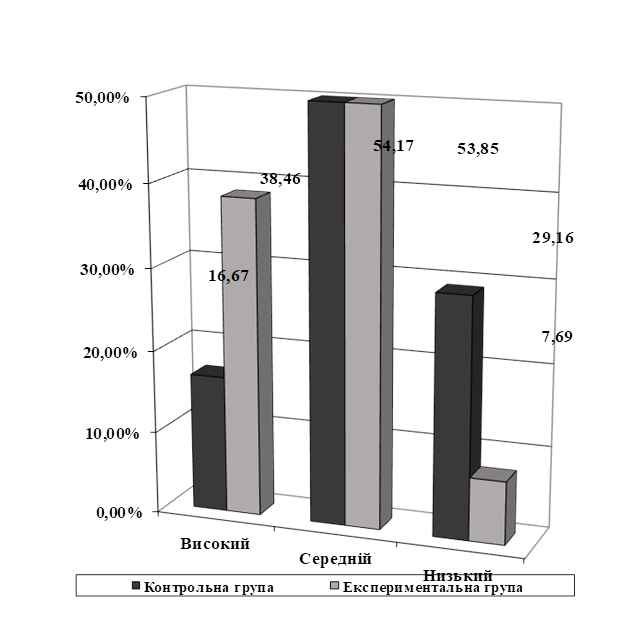 Рисунок 2.2. Результати повторного діагностування рівня розвитку соціальної компетентності  дітей молодшого шкільного віку за методикою Г. Цукерман «Рукавички»Кількісно-якісний аналіз отриманих результатів, здійснений нами,  виявив позитивну динаміку показників розвитку морально-етичного виховання молодших школярів експериментальної групи після застосування циклу занять ігрової діяльності. Порівняння показників експериментальної та контрольної  груп на обох етапах експерименту представлено нижче (табл. 2.6). Таблиця 2.6Порівняльний аналіз динаміки показників рівня соціальної компетентностіОтже, аналіз представлених у таблиці 2.6. даних дає нам підстави для наступних висновків.В експериментальній групі в процесі використання вимірів за діагностичною методикою «Рукавички» Г. Цукерман визначено, що високий рівень підвищився на 23,08%, середній рівень підвищився на 3,85%, низький рівень зменшився на 26,93%. Разом з цим, у контрольній групі за діагностикою «Рукавички» Г. Цукерман: показники суттєво не змінилися. Наявна незначна динаміка показників середнього та низького рівнів, що можна вважати результатом впливу ситуативних чинників. Показники ж високого рівня не змінився.Також було констатовано позитивну динаміку за методикою Г. Цукерман «Рукавички» свідчить про набуття здатності аналізувати власну діяльність, діти вміють домовлятися між собою, позитивно ставляться до праці, їм цікаво виконувати роботу разом, виконувати різні ролі й функції в колективі, виявляють ініціативу, вміють емоційно налаштовуватися на спілкування та працю з іншими.За результатами отриманих даних відзначимо, що в учнів молодшого шкільного віку, які брали участь у нашому формувальному експерименті, знизився відсоток вибору агресивних рішень; збільшилася кількість учнів здатних приймати відповідальність за свої вчинки, пояснити свою поведінку. У взаємодії один з одним, більшість дітей намагаються дотримуватися правил поведінки. Зросла обізнаність учнів про норми і правила спілкування з іншими людьми. В опитаних учнів знизився рівень вибору позиції відстороненості, замкнутості в спілкуванні; підвищилось  прагнення до подолання перешкод спілкуванню з іншими людьми, спрямованість на дружню підтримку. При виконанні спільних завдань учні навчилися домовлятися, визначати план спільної діяльності та відповідальних. Зросла кількість учнів здатних адекватно оцінювати свої дії та дії іншого.У той же час, показники членів контрольної групи залишилися майже без змін.Отримані результати свідчать про ефективність розробленого циклу занять як засобу морально-етичного виховання молодших школярів.ВИСНОВКИ1. Морально-етичне виховання – це один з визначальних компонентів виховного процесу, що передбачає формування умінь і навичок, які дають можливість надходити з урахуванням суспільних вимог і норм поведінки.Метою морально-виховного виховання є виховання людини відповідального, що віддає собі звіт у своїх вчинках і в тому, як вони відбиваються на оточуючих людей і на суспільстві в цілому, чесного, сумлінного, яка здатна на обман і злодійство.Моральне виховання включає формування терпимості, благородства, порядності, гуманності; взаємної поваги між людьми, товариської взаємодопомоги і вимогливості, турботи про старших і молодших, шанобливого ставлення до представників протилежної статі; виховання самодисципліни, здатності до самоконтролю, самоврядування, самопізнання і саморегуляції.2. Розвиток моральної свідомості розпочинається з накопичення знань моральних норм, усвідомлення їх значення для особистості. Молодший шкільний вік є найбільш сенситивним у плані виховання основ етичної культури, оскільки в цей період закладаються основи  світобачення, світосприйняття, активно формується моральна сфера, осмислюються етичні цінності, усвідомлюється необхідність моральних якостей, поведінки, дотримання етикетних норм. У молодших школярів відсутній власний моральний досвід, тому діти вірять в істинність того, що їм говорять дорослі, перш за все у безумовність і необхідність моральних норм. Основною метою морального виховання, як сімейного виховання, так і викладання у школі є прагнення передати знання та культурні традиції, навчити молодь розвиватися як особистість та збільшувати культурну спадщину. У цілому процес виховання більш спрямований на те, щоб розвивати інтелектуальні здібності, аніж культуру та духовність.3. В. Сухомлинський увів у педагогічну науку такі поняття, як «культура почуттів», «духовність», «натхненність», розуміючи під цим єдність пізнання, емоцій і діяльності. Він бачив мету і підсумок виховання й освіти підростаючого покоління у формуванні в нього звички трудитися, усвідомлювати свій трудовий обов’язок — позитивно ставитися до будь-якої справи, навіть дуже непривабливої і важкої. Він проявив глибоке знання діалектики виховного процесу, показав взаємозв’язок усіх складових частин навчання і виховання. Поєднання теоретичних узагальнень з багатим практичним досвідом сприяє незгасаючому інтересу широкої громадськості до його педагогічної творчої спадщини. Саме у молодшому шкільному віці формується ставлення людини до навколишнього світу, визначається спрямованість особистості - громадська, колективістська, чи, навпаки, егоїстична, індивідуалістська. Цей вік сприятливий для формування основ культури поведінки, добра і зла, людяності, моральності взагалі. Молодші школярі схильні до наслідування, вони вже здатні сприймати вимоги до себе, піддатливі зовнішньому впливові.4. З метою емпіричного вивчення морально-етичного виховання молодших школярів на констатувальному етапі експерименту було здійснено психодіагностичне дослідження, яке проводилося у 2020 році в період з січня по березень і було побудовано на основі результатів теоретичного аналізу, представлених у попередньому розділі.Вибірка складалася із 50 учнів з 2-А та 2-Б класів на базі ЗНВК «Запорізька Січ» військово-спортивного профілю Запорізької міської ради міста Запоріжжя. Визначено контрольну групу з 2-А класу (24 учня) та експериментальну групу з 2-Б класу (26 учнів).Ми визначили, що в контрольній групі високий рівень взаємодії мають 4 дитини (16,67 %) – вони вміють домовлятися між собою, позитивно ставляться до праці, їм цікаво виконувати роботу разом, обговорюють роботу, а також виконують її однаково, при цьому порівнюючи результат; середній рівень мають  12 дітей (50 %) – діти обговорюють роботу, але не вміють прийти до єдиного висновку, в процесі її виконання не контролюють один одного, тому результати різняться за деякими деталями (кольором, формою); низький рівень мають 8 дітей (33,33 %)  діти не намагаються домовитися або не можуть дійти згоди, кожен наполягає на своєму. Проаналізувавши отримані дані в експериментальній групі, ми бачимо, що високий рівень взаємодії мають 4 дитини (15,38 %) – вони вміють домовлятися між собою, позитивно ставляться до праці, їм цікаво виконувати роботу разом, обговорюють роботу, а також виконують її однаково, при цьому порівнюючи результат; середній рівень мають 13 дітей (50 %) – діти обговорюють роботу, але не вміють прийти до єдиного висновку, в процесі її виконання не контролюють один одного, тому результати різняться за деякими деталями (кольором, формою); низький рівень мають 9 дітей (34,62 %)  діти не намагаються домовитися або не можуть дійти згоди, кожен наполягає на своєму. 5. З метою реалізації завдань нашого дослідження нами був розроблений і реалізований цикл занять щодо морально-етичного виховання молодших школярів.Для впровадження циклу занять вибрані учні 2-Б класу ЗНВК «Запорізька Січ» військово-спортивного профілю Запорізької міської ради міста Запоріжжя.  Вихідними положеннями в процесі розробки циклу занять, спрямованого на морально-етичне виховання молодших школярів були твори В. Сухомлинського. Мета програми: морально-виховний розвиток, корекція психічних процесів до досягнення рівня вікової норми. 6. Для визначення ефективності впровадженого циклу занять, спрямованого на розвиток морально-етичного молодших школярів, було проведено повторне діагностування членів експериментальної та контрольної групи. Саме у цьому полягала мета контрольного етапу експерименту. Вибірка складалася із 50 учнів з 2-А та 2-Б класів на базі ЗНВК «Запорізька Січ» військово-спортивного профілю Запорізької міської ради Запорізької області. За результати діагностування за методикою Г. Цукерман «Рукавички» у представників контрольної групи високий рівень виявлено у 4 (16,67 %) опитаних, середній – у 13 (54,17 %), низький – у 7 (29,16 %). В експериментальній групі продемонстрували такі показники: високий рівень виявлено у 10 (38,46 %) опитаних, середній – у 14 (53,85 %), низький – у 2 (7,69 %). Кількісно-якісний аналіз отриманих результатів, здійснений нами,  виявив позитивну динаміку показників розвитку морально-етичного виховання молодших школярів експериментальної групи після застосування циклу занять ігрової діяльності.В експериментальній групі в процесі використання вимірів за діагностичною методикою «Рукавички» Г. Цукерман визначено, що високий рівень підвищився на 23,08 %, середній рівень підвищився на 3,85 %, низький рівень зменшився на 26,93 %. Разом з цим, у контрольній групі за діагностикою «Рукавички» Г. Цукерман: показники суттєво не змінилися. Наявна незначна динаміка показників середнього та низького рівнів, що можна вважати результатом впливу ситуативних чинників. Показники ж високого рівня не змінився.Отже, отримані результати свідчать про ефективність розробленого циклу занять як засобу морально-етичного виховання молодших школярів.СПИСОК ВИКОРИСТАНИХ ДЖЕРЕЛ1. Андронова Л. Постигнуть умом и сердцем: про роботу музею при Руднен. пед. уч-щі. Волинь:  [б. в.], 1986. 29 с.2. Баранова Н. М. Етика: навч. посіб.  Ніжин: НДУ ім. М. Гоголя, 2015. 323 с.3. Безлюдна М. Методично-процесуальне забезпечення розвивального навчання в емпіричному досвіді В. Сухомлинського. Початкова школа. 2000. № 4.  С. 66-67.4. Бех І. Д. Духовні цінності в розвитку особистості. Педагогіка і психологія. 1997. № 1. С.124-129. 5. Божович Л. И. Личность и ее формирование в детском возрасте.  Москва: Просвещение, 1968.  254 с.6. Божович Л. И. Моральное развитие и воспитание детей. Вопросы психологии.  Москва: Просвещение, 1975. 254 с.7. Вайндорф-Сысоева М. Е., Хапаева С. С., Грязнова Т. С., Шаверина Д. А. Методическое обеспечение педагогической деятельности для организации повышения квалификации педагогических работников по вопросам дистанционного образования детей с ограниченными возможностями здоровья: учебно-методическое пособие. Москва : Издательство МГОУ, 2012. 196 с.8. Венгер А. Л., Цукерман Г. А. Психологическое обследование младших школьников: практическое пособие. Москва: Владос, 2001. 160 с.9. Вержиховська О. М. Формування моральних уявлень та переконань учнів у системі виховної роботи допоміжної школи. Соціальна робота у сфері: проблеми професійної підготовки : зб. наук. праць Кам’янець-Подільського педагогічного університету. Кам’янець-Подільський, 1999. Вип. 2. С. 16-20.10. Виховання моральності підростаючого покоління: наук.-метод. посіб. / К. І. Чорна та ін. Київ: Богдана, 2005.  288 с.11. Выготский Л. С. Собрание сочинений. Москва: Педагогика, 1984. 432 с.12. Гальперин П. Я. Экспериментальное формирование внимания. Москва: Директ Медиа, 2008. 223 с.13. Гамезо М. В. Возрастная и педагогическая психология. Москва: Педагогическое об-во России, 2003. 512 с. 14. Гартман Н. Этика / под ред. Ю. С. Медведева и Д. В. Скляднева; пер. с нем. А. Б. Глаголева. Санкт-Петербург: Владимир Даль, 2002. 708 с.15. Гильдебранд Д. Этика  / пер. с нем. А. И. Смирнова.  Санкт-Петербург : Алетейя, 2001. 569 с.16. Гладюк Т. Ідеї формування екологічної культури молодших школярів у педагогічній спадщині В. Сухомлинського. Наукові записки ТДПУ ім. В. Гнатюка: Педагогіка. 2002.  № 5. С 59-62.17. Гусейнов А. А.Этика: учебник. Москва: Гардарики, 2004. 472 с.18. Деркач В. Примножуючи спадщину Павлиського добротворця. Початкова школа.  2000. № 9. С. 6-7.19. Эльконин Д. Б. Психология обучения младшего школьника. Москва: Знание, 1974. 64 с.20. Євтух М. Б., Тхоржевська Т. Д. Українська етнопедагогіка в навчально-виховному процесі як проблема вищої педагогічної освіти. Вища і сер.пед.освіта. 1993. Вип. 16. С.48-50. 21. Засобина Г. А. Практикум по педагогике. Москва: Просвещение, 1986.  111 с.22. Зеленов Є. А. Планетарне виховання як цінність людства. Духовно-культурні цінності виховання Людини: монографія. Луганськ: Вид-во «НОУЛІДЖ», 2013. С. 98-141.23. Зязюн І. А. Педагогічнамайстерність як мистецька дія: посібник для вчителів. Рідна школа. 1995. №7-8.  С. 31-50. 24. Киричок В. А. Гуманне ставлення до дитини: методичний посібник. Київ: Інфодрук, 2004. 132 с.25. Кіліченко Л. М. Українська дитяча література. Київ: Рідне слово, 1988. 262 с.26. Ковальчук В.І. Спогади про В.Сухомлинського. Київ: [б. в.], 1990. 223 с.27. Кондрашова Л. В. Методика організації виховної роботи в сучасній школі: навчальний посібник. Кривий Ріг: КДПУ, 2008. 187 с.28. Корчевська Н. Р. Психоемоційні особливості молодших школярів у процесі формування позитивних мотивів навчання. URL: http://www.nbuv.gov.ua29. Костюк Г. С. Навчально-виховний процес і психічний розвиток особистості. Київ : Радянська школа, 1989. 608 с.30. Кузьмінський А. І., Омеляненко В. Л. Педагогіка у запитаннях і відповідях: навч. посіб. Київ : Знання, 2006. 311 с. 31. Кулагина И. Ю. Возрастная психология (Развитие ребенка от рождения до 17 лет): учебное пособие. 4-е изд. Москва: Изд-во Ун-та Российской академи образования, 1998. 175 с. 32. Лопухівська А. Проблема виховання творчої особистості учня сільської школи в батьківській педагогіці В. Сухомлинського. Наукові записки ТДПУ ім. В. Гнатюка: Педагогіка. 2002.  № 5. С 69-73.33. Лящук Л. Педагогіка добра, педагогіка діалогу Василя Сухомлинського. Початкова школа. 2014. № 9. С. 10-12.34. Максимюк С. П. Педагогіка : навчальний посібник. Київ: Кондор, 2009. 670 с.35. Малахов В. А. Етика: курс лекцій. Київ: Либідь, 1996. 304 с. 36. Маркіна С. Формування моральних цінностей у молодших школярів на основі педагогічної спадщини В. О. Сухомлинського. Початкова школа.  2014. № 9. С. 13-15.37. Мельничук С. Г. Педагогіка (Теорія виховання) : навчальний посібник. Київ: Слово, 2012. 288 с.38. Мешко О., Мешко Г., Янкович О. Короткий виклад курсу «Історія української школи і педагогіки»: навчальний посібник. Тернопіль: ТДПУ, 1999. С. 45-47. 39. Навозняк Л. Л. Особливості морального виховання учнів засобами фольклору в педагогічній спадщині В. Сухомлинського. Педагогічний дискурс: збірник наукових праць. 2011. Вип. 10. С. 346-349.40. Некрасова Н. А. Тематический философский словарь: учебное пособие. Москва : МГУ ПС (МИИТ), 2008. 164 с. URL: http://terme.ru/dictionary/907/symbol/204/page/241. Ниренберг Дж. И. Искусство творческого мышления / пер. с англ.; худ. обл. М. В. Драко.  Минск: ООО «Попурри», 1996. 240 с.42. Новейший философский словарь / сост. А. Грицанов. Минск: Изд-во В. М. Скакун, 1998. 896 с. URL: http://terme.ru/dictionary/175/symbol/204/page/443. Омеляненко В. Л., Мельничук С. Г., Омеляненко С. В. Педагогіка: навч. посіб. для студ. пед. навч. закл. Кіровоградський держ. педагогічний ун-т ім. Володимира Винниченка. Кіровоград: РВЦ КДПУ ім. В. Винниченка, 2001. 138 с. 44. Особливості логічного мислення дітей на етапі молодшого шкільного віку. URL: http://www.startpedahohika.com/sotems-605-1.html.45.  Павленко Л. Абетка з історії українського народу. Початкова школа. 2004. № 10. С. 61-62.46. Пальчевський С. С. Педагогіка: навч. посіб. 2-е вид. Київ: Каравела, 2008.  496 с.47. Пелешко О. Аналіз індивідуальних особливостей пам’яті у дітей молодшого шкільного віку. Humanities & Social Sciences. 2009. Т. 14.  С. 217-218.48. Поніманська Т. І. Дошкільна педагогіка: навч. посіб. Київ: Академвидав, 2004. 456 с.49. Романишин І. Розвиток мислення молодших школярів у контексті ідей В. Сухомлинського. Наукові записки ТДПУ ім. В. Гнатюка: Педагогіка.  2002.  № 5. С 62-66.50. Савченко О. Я. Художні твори Василя Сухомлинського для дітей як джерело виховання цінностей. Педагогічний дискурс: збірник наукових праць. 2011. Вип. 10. С. 441-443.51. Савчин М. В. Вікова психологія: навчальний посібник. Київ: Академвидав, 2005. 360 с. 52. Семенов В. В. Социально-психологические проблемы нравственного воспитания личности. Москва: Просвещение, 1984. 160 с. 53. Словарь по этике / сост. Н. И. Кареев. Москва : Издательство политической литературы, 1989. 448 с. 54. Сухомлинська О. В. Біографія В.О. Сухомлинського. Кіровоград : Імекс-ЛТД, 2013. 356 с.55. Сухомлинський В. Біобібліографія: 1987–2000 рр. Київ: [б. в.] 2001. 80 с.56. Сухомлинський В. О. Вибрані твори: в 5-ти томах. Київ: Радянська школа, 1976. Т. 1.  Проблеми виховання всебічно розвиненої особистості. Духовний світ школяра. Методика виховання колективу. 654 с.57. Сухомлинський В. О. Вибрані твори: в 5-ти томах. Київ: Радянська школа. Т. 2. Формування комуністичних переконань молодого покоління. Як виховани справжню людину. Сто порад учитилеві.  661 с.58. Сухомлинський В. О. Вибрані твори: В 5-ти томах.  Київ: Радянська школа,  1976. Серце віддаю дітям. Т. 3. 670 с.59. Сухомлинський В. О. Вибрані твори: в 5-ти томах. Київ: Радянська школа, 1976-1977. Т. 5.  639 с.60. Сухомлинський – дітям: комплект листівок і метод. рек. Київ: Мистець, 1986. 120 с.61. Сухомлинський В. О. Куди поспішали мурашки.  Київ: Веселка, 1981.  18 с.62. Сухомлинський В. О. Моральні заповіді дитинства і юності. Київ: Радянська школа, 1966.   232 с.63. Сухомлинський В.О. Чиста криниця.  Київ : Радянська школа, 1993.  286 с.64. Ткаченко І. Жива вода криниці. Освіта.  1993.  № 10.  С. 6.65. Ткачук Л. Проблема розвитку позитивної самооцінки дитини у творчій спадщині В. Сухомлинського. Наукові записки ТДПУ ім. В. Гнатюка: Педагогіка. 2002. №5. С 28-32.66. Файзулина Г. Я. Гуманизм педагогического наследия В. А. Сухомлинского.  Казань: [б. в.], 1986. 256 с.67. Фіцула М. М. Педагогіка : навч. посіб. Київ: Академвидав, 2009. 560 с. 58.  Харуддинов М. Народна гра як засіб національного виховання. Початкова школа.  2003. № 10. С.41-43. 69. Хоменко З. Розвиток духовний цінностей молодших школярів на засадах гуманістичної психології. Початкова школа. 2002. № 1. С.15-17. 70. Чорна О. Роль сім’ї у формуванні в молодших школярів шанобливого ставлення до людей. Рідна школа. 2008.  № 11.  С. 37-39. 71. Шевченко Г. П. Виховання – процес людинотворчості, культуротворчості, духотворчості.  Духовність особистості: методологія, теорія і практика: збірник наукових праць. 2015. Вип. 3 (66).  С. 288-299.72. Шевченко Г. П. Духовно-культурні цінності виховання Людини : Монографія. Луганськ: Вид-во «НОУЛІДЖ», 2013.  332 с.73. Шелер М. Избранные произведения: Формализм в этике и материальная этика ценностей. Москва : Гнозис, 1994. 318 с.74. Щуркова Н. Е. Воспитание: новый взгляд с позиции культуры. Москва: Педагогический поиск, 1996. 75 с.ДОДАТКИДодаток АМетодика «Рукавичка» Г. ЦукерманДітям, які сидять парами, дають кожному по одному зображенню рукавички і просять прикрасити їх однаково, так, щоб вони склали пару. Дітям треба домовитися між собою, який візерунок вони будуть малювати та яким кольором. Кожна пара учнів отримує зображення рукавичок (на праву і ліву руку).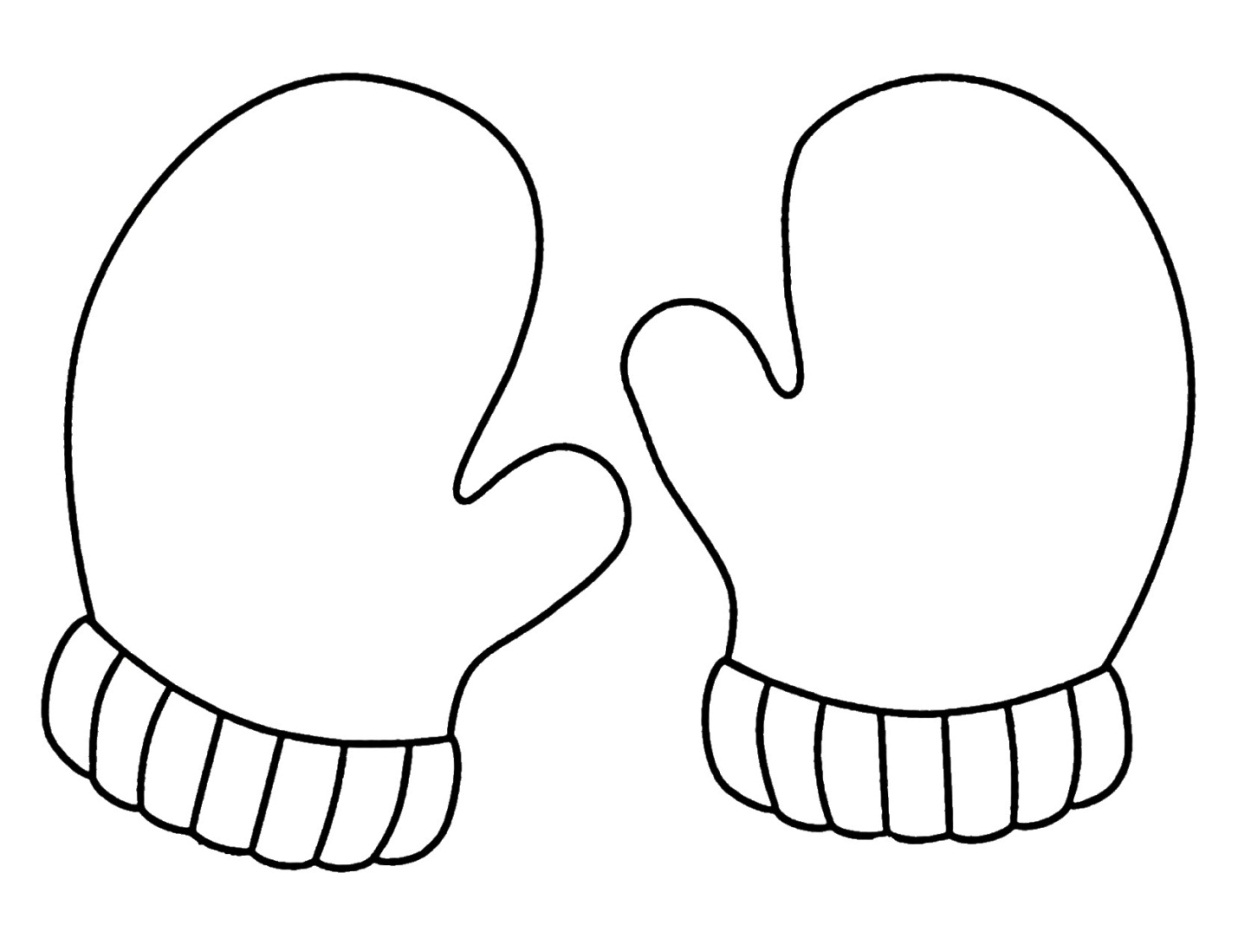 Критерії оцінювання:продуктивність спільної діяльності оцінюється за ступенем схожості візерунків на рукавичках;вміння дітей домовлятися, приходити до спільного рішення, вміння переконувати, аргументувати і т. д .;взаємний контроль у процесі виконання діяльності: помічають чи діти один у одного відступу від початкового задуму, як на них реагують;взаємодопомога по ходу малювання;емоційне ставлення до спільної діяльності: позитивне (працюють із задоволенням і інтересом), нейтральне (взаємодіють один з одним в силу необхідності) або негативне (ігнорують один одного, сваряться і ін.).Рівні оцінювання:1. Низький рівень: в узорах явно переважають відмінності або взагалі немає подібності. Діти не намагаються домовитися або не можуть дійти згоди, кожен наполягає на своєму.2. Середній рівень: схожість часткове - окремі ознаки (колір або форма деяких деталей) збігаються, але є і помітні відмінності.3. Високий рівень: рукавички прикрашені однаковим або дуже схожим візерунком. Діти активно обговорюють можливий варіант узору; доходять згоди щодо способу розфарбовування рукавичок; порівнюють способи дії і координують їх, будуючи спільну дію; стежать за реалізацією прийнятого задуму.Додаток БПриклади занять з морально-етичного виховання«Казковий світ В. Чухомлинського»Заняття 1Мета: виховувати чемність, розвивати мислення, увагу, мовлення, дрібну моторику рук; вчити зосереджуватися на сприйнятті цілого, виділяти в  зображенні окремі контури об’єктів, розподіляти й переключати увагу, аналізуючи зовнішній вигляд, колір об’єкта; сприяти розвитку спостережливості, вольової регуляції, довільності психічних процесів; формувати позитивну навчальну мотивацію.Хід заняттяЗнайомствоОдна дитина кидає  м’яч іншій,  називаючи своє ім’я. Друга ловить м’яча і називає своє ім’я. І так далі.Вправа на розвиток дрібної моторики пальців рукДітям пропонується обвести по контуру малюнок метелика та розфарбувати його 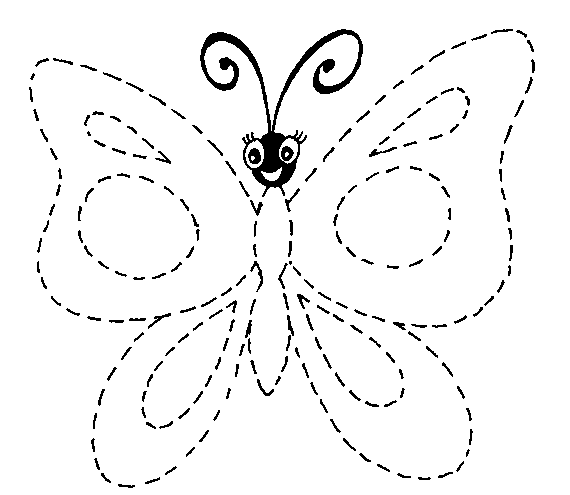 Вправа. «Знайди два однакових метелика»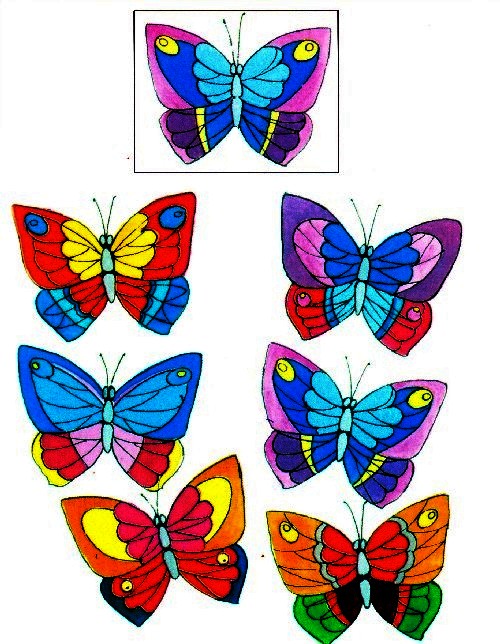 Робота з казкою.Діти розглядають малюнок до казки. 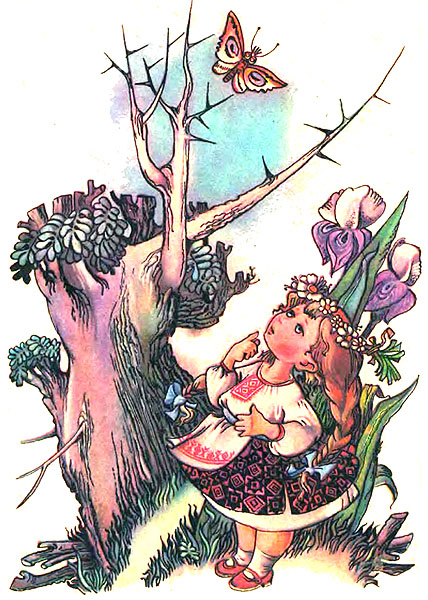 Вчитель читає казку:Щоб метелик не наколовсяДівчинка Зоя гуляла в саду. Вона підійшла до акації. На акації гострі-прегострі колючки.  Над акацією літає барвистий метелик.Ой, як же йому не страшно літати! Налетить на колючку — що ж тоді буде?Підійшла Зоя до акації. Зламала одну колючку, другу, третю. Мама побачила й питає:Що ти робиш, Зою? Навіщо колючки зламуєш?Щоб метелик не наколовся, — відповіла Зоя.Запитання до дітей: Як звали дівчинку?Якою вона була?Чи  страшно було Зої ламати колючки? Що вона відчувала?Чи правильно чинила Зоя, ламаючи колючки на акації?Як ви думаєте, що мама скаже Зої?Чи буде наступного разу дівчинка ламати колючки?Повторне читання казки з націлюванням учнів на необхідність переказу казки.Переказ казки дітьми.Фізкультхвилинка Дидактична вправа «Метелики» Дітям  пропонується знайти усіх метеликів та обвести їх.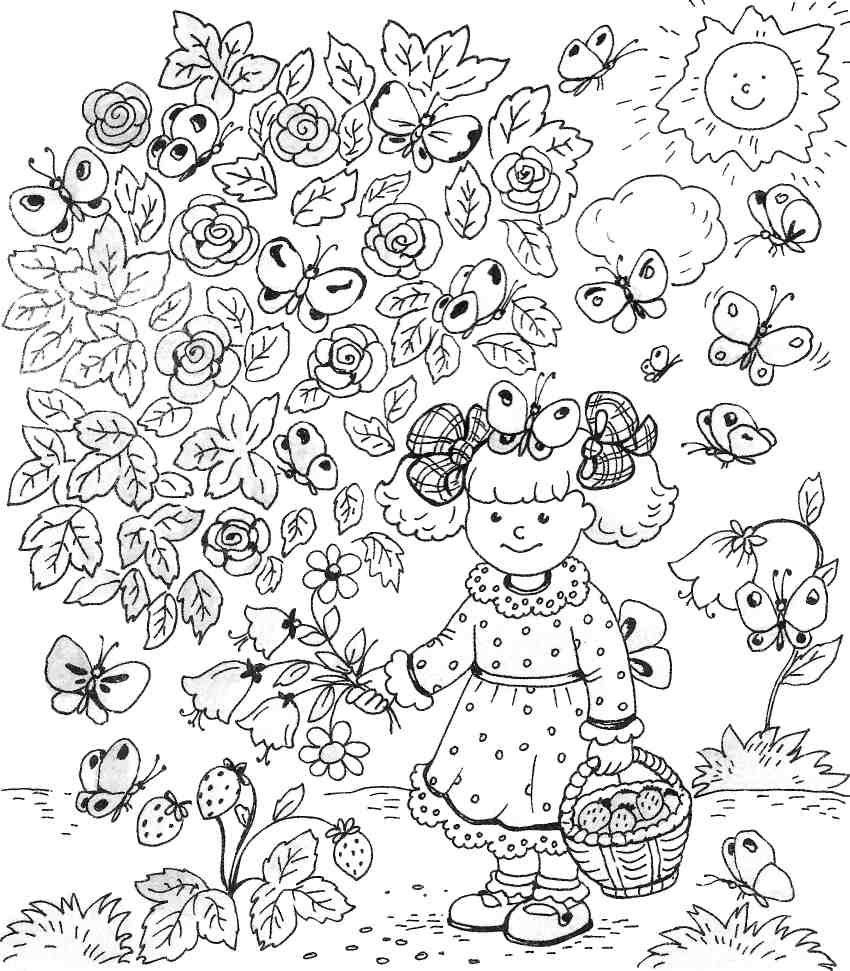 Пальчикова гімнастика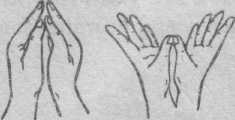 Зімкнути пучки пальців обох рук, долоні округлити, зображуючи бутон квітки. Потім зімкнути  нижні частини долонь, пальці широко розвести, зображуючи  квітку з розкрити пелюстками.Вправа «Антоніми».Антоніми – слова, протилежні за значенням.Підберіть антоніми до слів:підійшов – барвистий – зламати – дівчинка – побачити – Вправа «Домалюй»Дітям потрібно домалювати рибкам хвостики, метеликам – вусики, равликам – раковини. 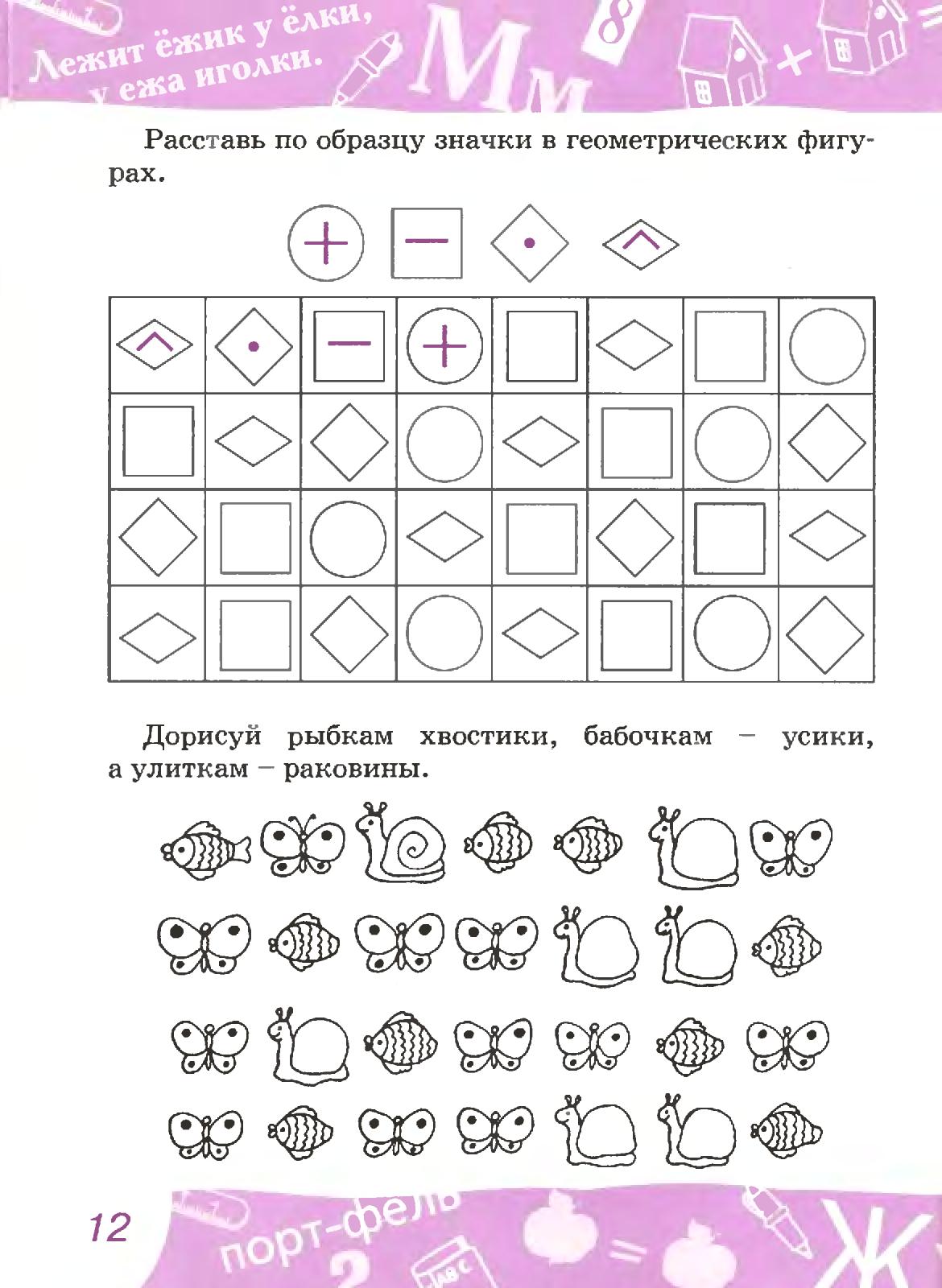  10. Вправа «Четвертий зайвий»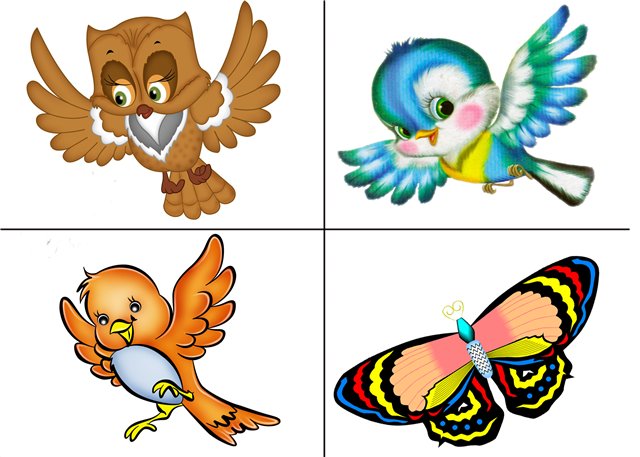 Вправа «Встанови відповідність». Дітям треба підібрати метеликам відповідну гусінь. 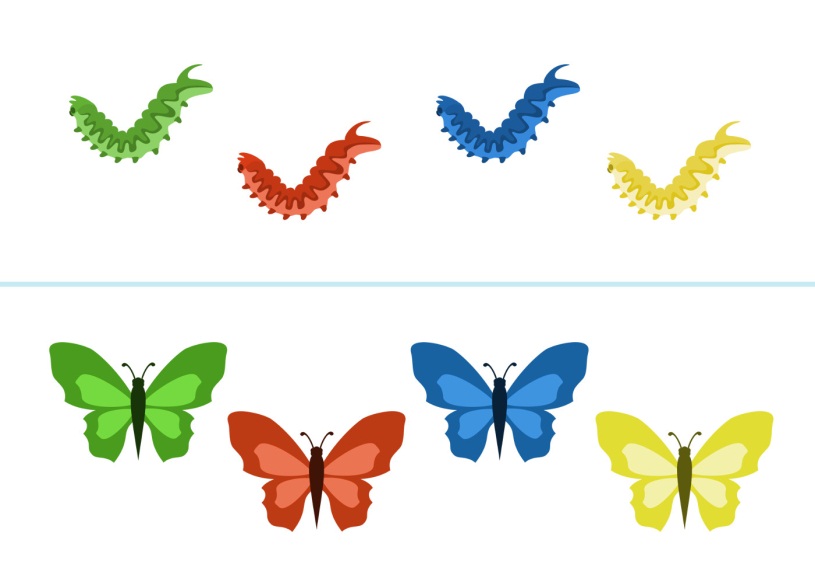 Рефлексія  заняття:Що сподобалось сьогодні на занятті?Що було складним?Заняття  2Мета: виховувати доброту, емпатію та відповідальність, розвивати мислення, увагу, мовлення, просторову орієнтацію,  дрібну моторику рук; вчити зосереджуватися на сприйнятті цілого, розподіляти й переключати увагу, аналізуючи зовнішній вигляд, колір об’єкта; сприяти розвитку смислової пам’яті, спостережливості, вольової регуляції, довільності психічних процесів; формувати позитивну навчальну мотивацію.Хід заняттяРитуал привітання.Вправа на розвиток уваги  «Хто швидше?»Учням пропонується  якнайшвидше і без помилок намалювати кружечки певного кольору під відповідними песиками (за зразком). 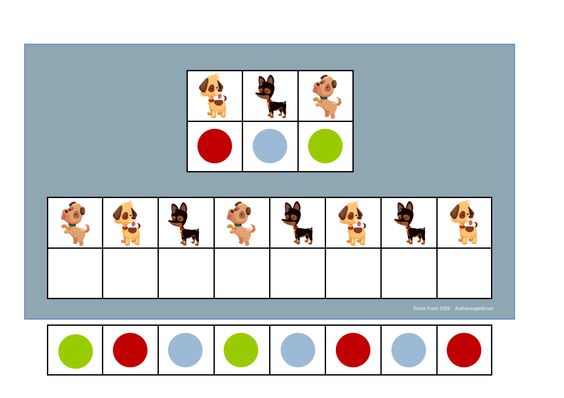 Вправа на розвиток дрібної моторики Дітям потрібно обвести малюнок по контуру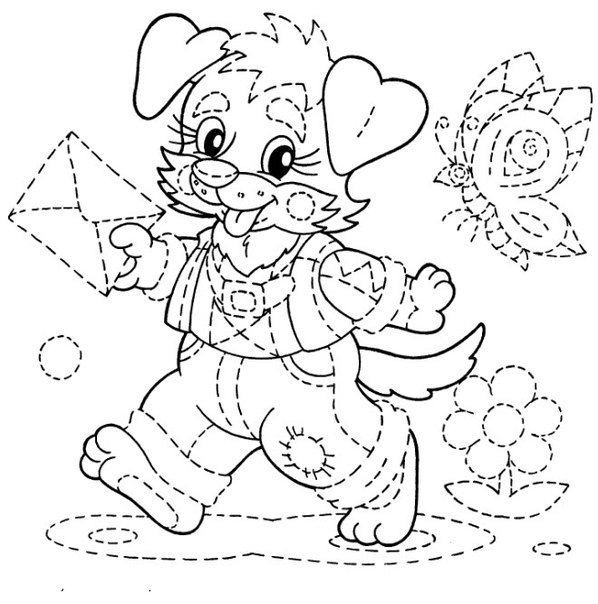 Робота з казкою.Діти розглядають малюнок до казки.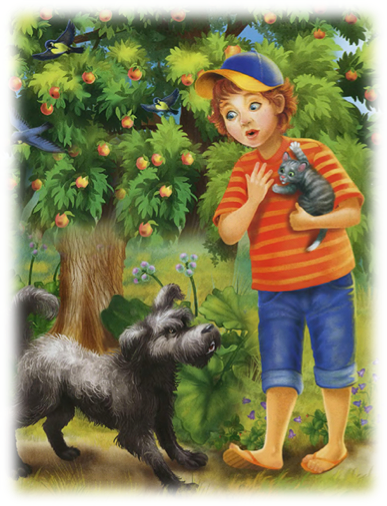 Вчитель читає казку:Петрик, Собака й КошеняМаленький хлопчик Петрик ішов стежкою в саду. Бачить, біжить назустріч кудлатий собака.Петрик злякався, хотів тікати. Та раптом до його ніг притулилось маленьке кошеня. Воно втекло від собаки й просило Петрика: захисти мене, хлопчику, від цього страшного звіра. Стоїть Петрик, дивиться на кошеня, а воно підняло голівку і жалібно нявчить.Петрикові стало шкода кошеняти. Він узяв його на руки і хоробро пішов собаці назустріч.Пес зупинився, злякано глянув на Петрика і сховався у кущах.Запитання до дітей: Де зустрів Петрик собаку?Чому хлопчик не втік від собаки?Кого захистив хлопчик?Що відчув Петрик, коли побачив собаку? А коли побачив кошеня? Що відчув хлопчик, врятувавши кошеня?Як ви думаєте, чи наступного разу Петрик злякається собаки?Повторне читання казки з націлюванням учнів на необхідність переказу казки.Переказ казки дітьми.Відтворення емоцій головного героя.Покажіть вираз обличчя Петрика, коли він побачив собаку.Який вираз обличчя був у хлопчика, коли побачив кошеня та воно притулилось до нього?Яким було кошеня, покажіть.Продемонструйте, як хлопчик з кошеням на руках пройшов мимо собаки.Фізкультхвилинка Вправа  «Підбери за змістом»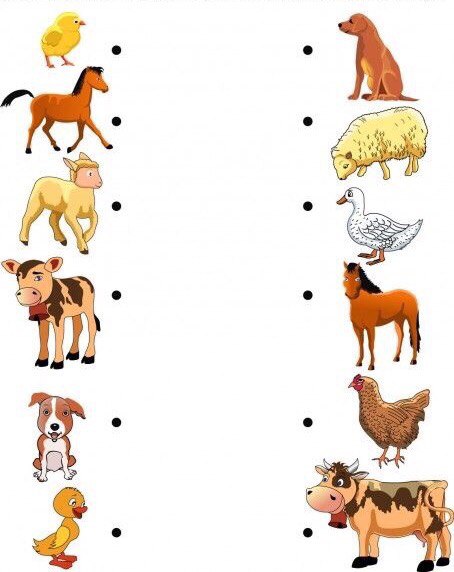 Вправа «Загадкові тварини»Дітям пропонується назвати тварин, з чистин тіл яких художник склав фантастичну тваринку. 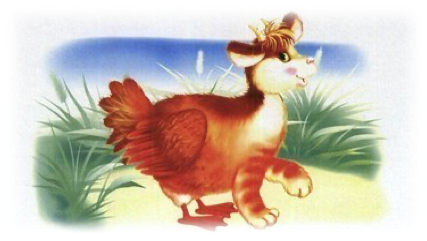 Вправа «Назви одним словом»:собака, кіт, корова, свиняшафа, стіл комод, стілецьжовтий, синій, зелений. фіолетовийромашка, троянда, конвалія, підсніжникавтобус, тролейбус, трамвай, поїздокунь, карась, щука, сомСклади речення зі словами: дівчинка, дерево, сонцеВправа «Намалюй за схемою»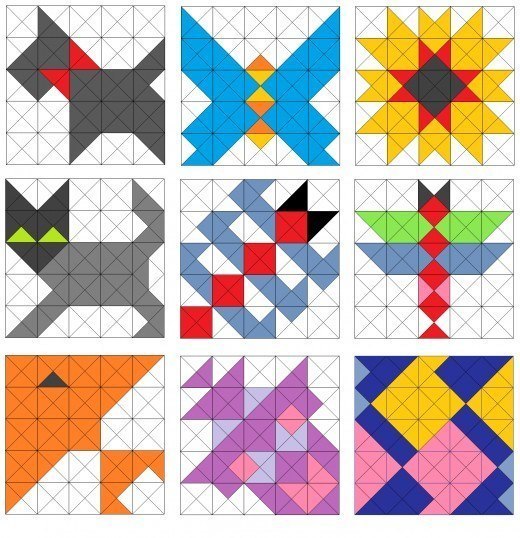 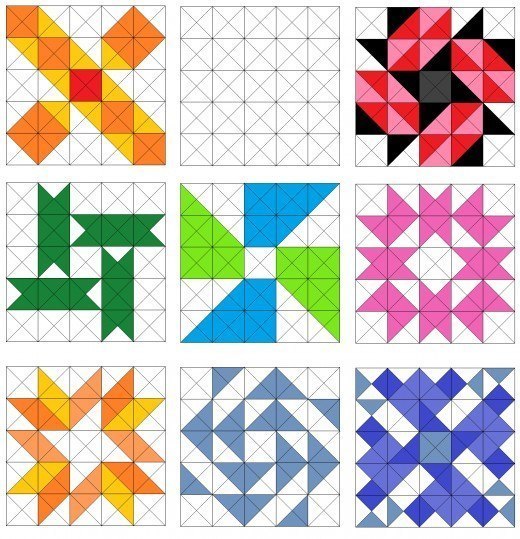 Рефлексія  заняття:Що сподобалось сьогодні на занятті?Що було важким?РозділПрізвище, ініціали консультантаДата, підписДата, підписРозділПрізвище, ініціали консультантаЗавдання видавЗавдання прийнявВступЖелтова М. О.03.10.19 р.03.10.19 р.Розділ 1Желтова М. О.04.11.19 р.04.11.19 р.Розділ 2Желтова М. О.13.03.20 р.13.03.20 р.ВисновкиЖелтова М. О.10.09.20 р.10.09.20 р.ДодаткиЖелтова М. О.21.09.20 р.21.09.20 р.№ п/пНазва етапів кваліфікаційної роботиСтрок виконання етапів роботиПримітка1Збір та систематизація матеріалужовтень-листопадвиконано2Написання вступулистопадвиконано3Написання першого розділугрудень-квітеньвиконано4Написання другого розділутравень-вересеньвиконано5Написання висновківвересеньвиконано6Оформлення додатківжовтеньвиконано7Оформлення роботи, рецензуванняжовтень-листопадвиконано8ЗахистгруденьВступ.......................................................................................................................Розділ 1. Теоретичний аналіз проблеми морально-етичного виховання молодших школярів за творами В. Сухомлинського на уроках літературного читання…………………………………………………………...1.1. Загальна характеристика морально-етичних цінностей…………………..1.2. Особливості морально-етичного виховання молодших школярів……….1.3. Використання творів В. Сухомлинського на уроках літературного читання як метод морально-етичного виховання молодших школярів……...Розділ 2. Експериментальне дослідження морально-етичного виховання молодших школярів за творами В. Сухомлинського на уроках літературного читання ..........................................................................................2.1. Первинна діагностика рівня морально-етичного виховання молодших школярів…………………………………………………………………………..2.2. Обґрунтування та впровадження програми з розвитку морально-етичного виховання молодших школярів за творами В. Сухомлинського на уроках літературного читання…………………………………………………..2.3. Аналіз результатів впровадження програми з розвитку морально-етичного виховання молодших школярів за творами В. Сухомлинського на уроках літературного читання…………………………………………………..Висновки.................................................................................................................Список використаних джерел...............................................................................Додатки................................................................................................................... 811 11243347475061677177№КритерійРівень (у %)Рівень (у %)Рівень (у %)№КритерійВисокийСереднійНизький1.Продуктивність спільної діяльності12,5045,8341,672.Вміння домовлятися, переконувати, приходити до спільного рішення16,6745,8337,503.Здатність до взаємного контролю у процесі діяльності12,5050,0037,504.Здатність до взаємодопомоги20,8354,1625,005.Емоційне ставлення до спільної діяльності (зацікавленість у взаємодії)16,6745,8337,50№КритеріїРівень (у %)Рівень (у %)Рівень (у %)№КритеріїВисокийСереднійНизький1.Продуктивність спільної діяльності11,5346,1642,302.Вміння домовлятися, переконувати, приходити до спільного рішення15,3853,8430,763.Здатність до взаємного контролю у процесі діяльності15,3850,0034,624.Здатність до взаємодопомоги11,5353,8434,625.Емоційне ставлення до спільної діяльності (зацікавленість у взаємодії)19,2246,1634,62№ заняттяМетаЗаняття №1Виховувати чемність, розвивати мислення, увагу, мовлення, дрібну моторику рук; вчити зосереджуватися на сприйнятті цілого, виділяти в  зображенні окремі контури об’єктів, розподіляти й переключати увагу, аналізуючи зовнішній вигляд, колір об’єкта; сприяти розвитку спостережливості, вольової регуляції, довільності психічних процесів; формувати позитивну навчальну мотивацію.Заняття №2Виховувати доброту, емпатію та відповідальність, розвивати мислення, увагу, мовлення, просторову орієнтацію,  дрібну моторику рук; вчити зосереджуватися на сприйнятті цілого, розподіляти й переключати увагу, аналізуючи зовнішній вигляд, колір об’єкта; сприяти розвитку смислової пам’яті, спостережливості, вольової регуляції, довільності психічних процесів; формувати позитивну навчальну мотивацію.Заняття №3Виховувати доброту, здатність до співчуття, розвивати  мислення, увагу, мовлення, дрібну моторику рук; вчити зосереджуватися на сприйнятті цілого, виділяти  в зображенні окремі контури об’єктів, розподіляти й переключати увагу, аналізуючи зовнішній вигляд, колір об’єкта; сприяти розвитку рухової пам’яті, спостережливості, вольової регуляції, довільності психічних процесів; формувати позитивну навчальну мотивацію.Заняття №4Виховувати чемність, навички взаємодії в групі, розвивати мислення, увагу, мовлення, дрібну моторику рук; вчити зосереджуватися на сприйнятті цілого, вичленять в зображенні окремі контури об’єктів, розподіляти й переключати увагу, аналізуючи зовнішній вигляд, колір об’єкта; сприяти розвитку рухової пам’яті, спостережливості, вольової регуляції, довільності психічних процесів; формувати позитивну навчальну мотивацію.Заняття №5Виховувати щирість, доброту та емпатію, розвивати мислення, увагу, мовлення, дрібну моторику рук; вчити зосереджуватися на сприйнятті цілого, вичленять в зображенні окремі контури об’єктів, розподіляти й переключати увагу, аналізуючи зовнішній вигляд, колір об’єкта; сприяти розвитку рухової пам’яті, спостережливості, вольової регуляції, довільності психічних процесів; формувати позитивну навчальну мотивацію.Заняття №6Виховувати навички спілкування, розвивати мислення, увагу, мовлення, дрібну моторику рук; вчити зосереджуватися на сприйнятті цілого, вичленять в зображенні окремі контури об’єктів, розподіляти й переключати увагу, аналізуючи зовнішній вигляд, колір об’єкта; сприяти розвитку рухової пам’яті, спостережливості, вольової регуляції, довільності психічних процесів; формувати позитивну навчальну мотивацію.Заняття №7Виховувати емпатію, відкритість та чуйність, розвивати мислення, увагу, мовлення, дрібну моторику рук; вчити зосереджуватися на сприйнятті цілого, вичленять в зображенні окремі контури об’єктів, розподіляти й переключати увагу, аналізуючи зовнішній вигляд, колір об’єкта; сприяти розвитку рухової пам’яті, спостережливості, вольової регуляції, довільності психічних процесів; формувати позитивну навчальну мотивацію.Заняття №8Виховувати щедрість та доброту, розвивати мислення, увагу, мовлення, дрібну моторику рук; вчити зосереджуватися на сприйнятті цілого, вичленять в зображенні окремі контури об’єктів, розподіляти й переключати увагу, аналізуючи зовнішній вигляд, колір об’єкта; сприяти розвитку рухової пам’яті, спостережливості, вольової регуляції, довільності психічних процесів; формувати позитивну навчальну мотивацію.Заняття №9Вчити правилам взаємодії в суспільстві, розвивати мислення, увагу, мовлення, дрібну моторику рук; вчити зосереджуватися на сприйнятті цілого, вичленять в зображенні окремі контури об’єктів, розподіляти й переключати увагу, аналізуючи зовнішній вигляд, колір об’єкта; сприяти розвитку рухової пам’яті, спостережливості, вольової регуляції, довільності психічних процесів; формувати позитивну навчальну мотивацію.Заняття №10Виховувати любов та повагу до природи, розвивати мислення, увагу, мовлення, дрібну моторику рук; вчити зосереджуватися на сприйнятті цілого, вичленять в зображенні окремі контури об’єктів, розподіляти й переключати увагу, аналізуючи зовнішній вигляд, колір об’єкта; сприяти розвитку рухової пам’яті, спостережливості, вольової регуляції, довільності психічних процесів; формувати позитивну навчальну мотивацію.№КритеріїРівень (у %)Рівень (у %)Рівень (у %)№КритеріїВисокийСереднійНизький1.Продуктивність спільної діяльності20,8350,0029,162.Вміння домовлятися, переконувати, приходити до спільного рішення12,5054,1733,333.Здатність до взаємного контролю у процесі діяльності16,6745,8337,504.Здатність до взаємодопомоги12,5.54,1733,335.Емоційне ставлення до спільної діяльності (зацікавленість у взаємодії)16,6745,8337,50№КритеріїРівень (у %)Рівень (у %)Рівень (у %)№КритеріїВисокийСереднійНизький1.Продуктивність спільної діяльності38,4650,0011,532.Вміння домовлятися, переконувати, приходити до спільного рішення34,6157,69 7,693.Здатність до взаємного контролю у процесі діяльності34,6153,8511,534.Здатність до взаємодопомоги30,7657,6911,535.Емоційне ставлення до спільної діяльності (зацікавленість у взаємодії)38,4653,85 7,69МетодикиРівеньПоказники (%)Показники (%)Показники (%)Показники (%)Показники (%)Показники (%)МетодикиРівеньЕ. Г.Е. Г.Е. Г.К. Г.К. Г.К. Г.МетодикиРівеньІІІДина-мікаІІІДина-міка«Рукавички»(Г. Цукерман)високийсереднійнизький15,3850,0034,6238,4653,85 7,69+23,08+3,85-26,9316,6750,0033,3316,6754,1729,16=+4,17-4,17